Приложение 1Матрица соответствия компетенций и составных частей ОПСПО ППССЗ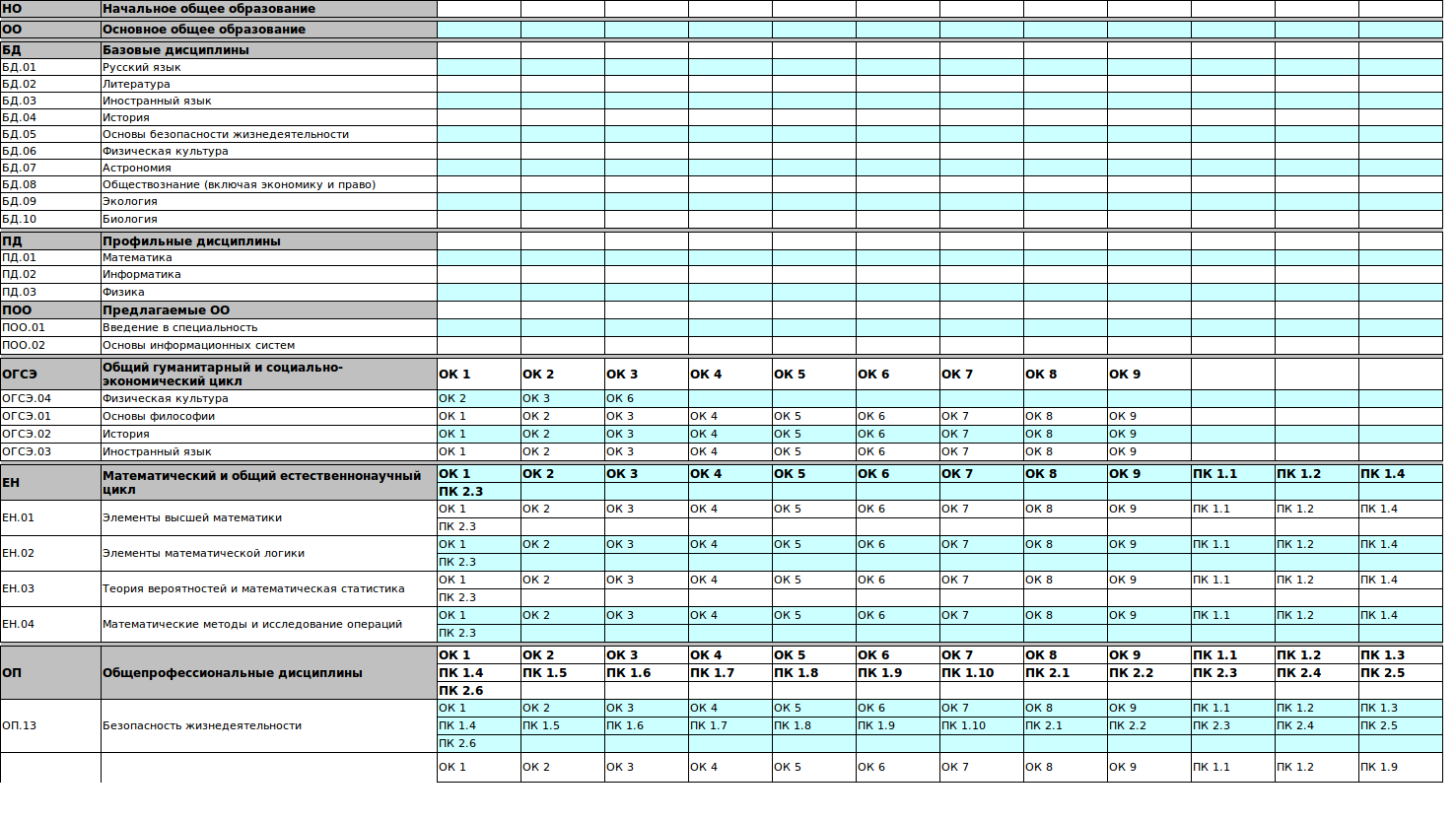 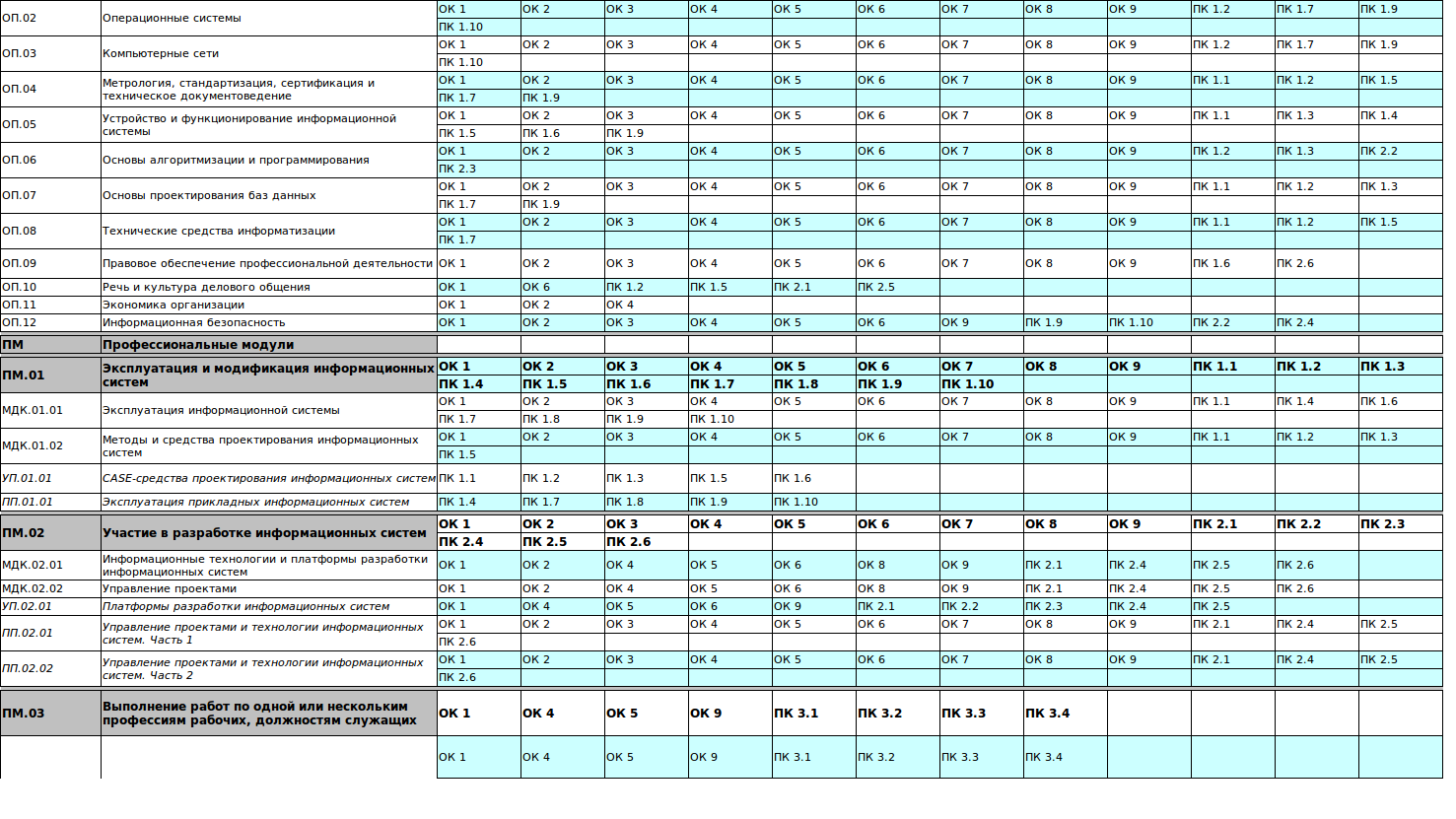 Приложение 2Приложение 3Приложение 4Приложение 5Учебный план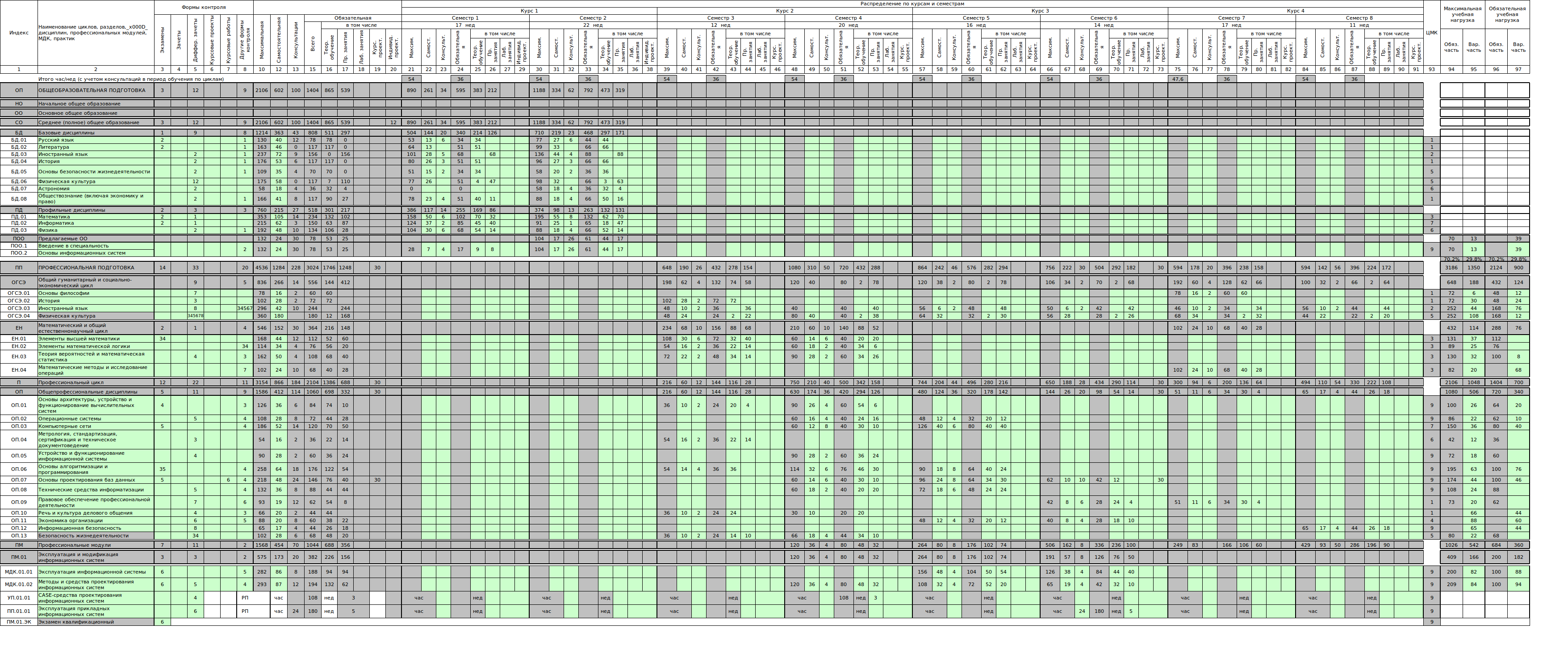 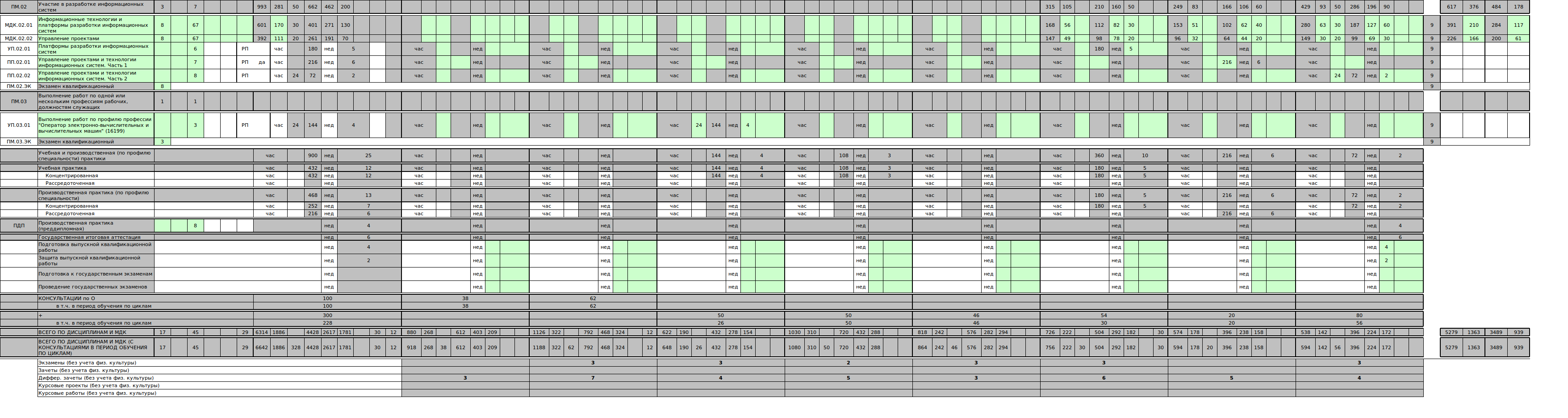 Приложение 6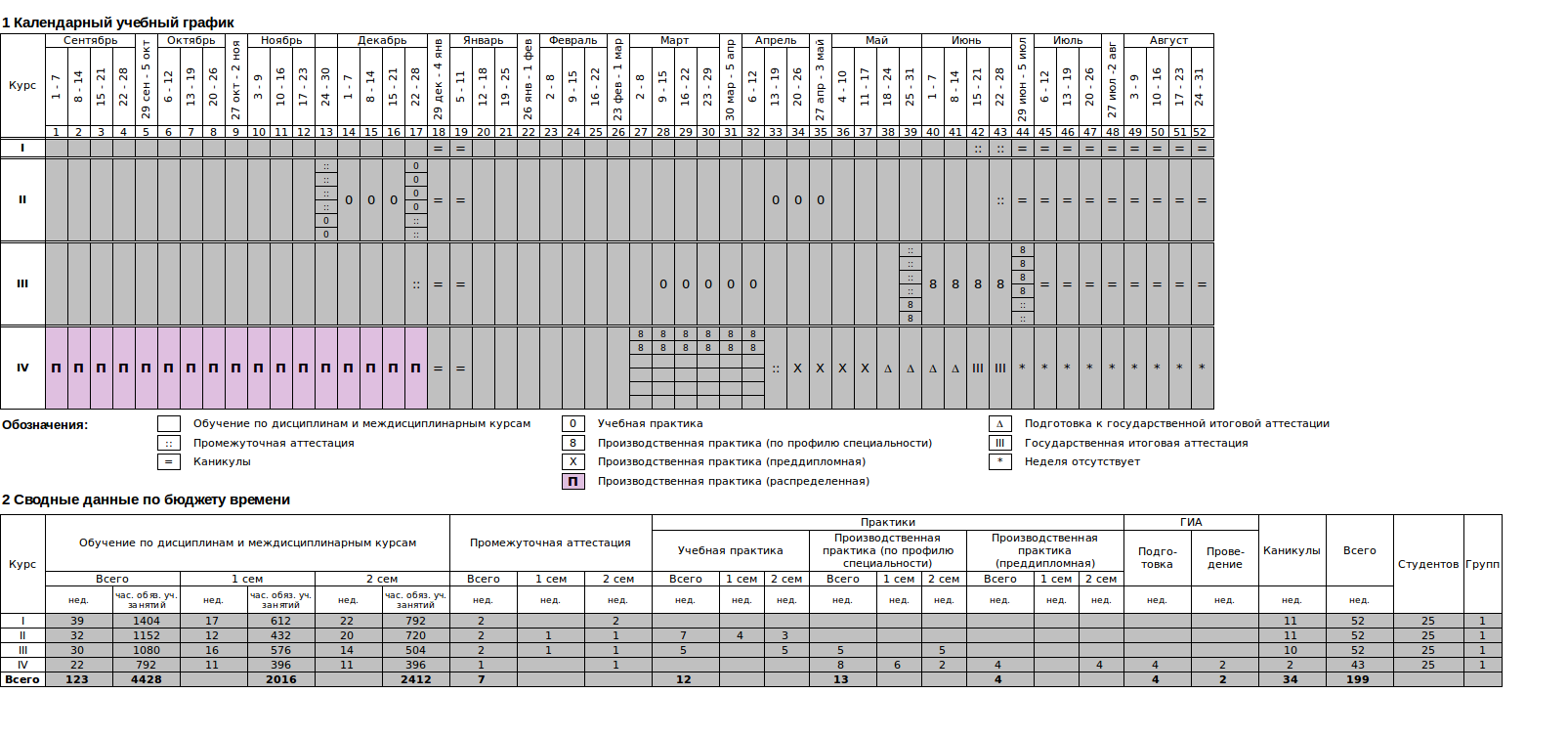 Приложение 45 Министерство образования и науки Российской Федерациифедеральное государственное бюджетное образовательное учреждение высшего образования"Российский экономический университет имени Г.В. Плеханова"МОСКОВСКИЙ ПРИБОРОСТРОИТЕЛЬНЫЙ ТЕХНИКУМПРОГРАММАГОСУДАРСТВЕННОЙ ИТОГОВОЙ АТТЕСТАЦИИВЫПУСКНИКОВспециальность 09.02.04 «Информационные системы(по отраслям)»квалификация «Техник по информационным системам»(базовый уровень)Москва 2018СОДЕРЖАНИЕПОЯСНИТЕЛЬНАЯ ЗАПИСКА	41.	ПАСПОРТ ПРОГРАММЫ ГОСУДАРСТВЕННОЙ ИТОГОВОЙАТТЕСТАЦИИ	61.1.	Область применения Программы государственной итоговой аттестации	61.2.	Цели и задачи государственной итоговой аттестации	71.3.	Количество часов, отводимое на государственную итоговую аттестацию:	82.	СТРУКТУРА И СОДЕРЖАНИЕ ГОСУДАРСТВЕННОЙ ИТОГОВОЙ АТТЕСТАЦИИ	92.1.	Вид и сроки проведения государственной итоговой аттестации:	92.2.	Содержание государственной итоговой аттестации	92.3.	Документы государственной итоговой аттестации	123.	УСЛОВИЯ РЕАЛИЗАЦИИ ПРОГРАММЫ ГОСУДАРСТВЕННОЙ ИТОГОВОЙ АТТЕСТАЦИИ	123.1.	Требования к минимальному материально-техническому обеспечению:	123.2.	Информационное обеспечение государственной итоговой аттестации	133.3.	Общие требования к организации и проведению государственной итоговой аттестации	133.4.	Кадровое обеспечение государственной итоговой аттестации	154.	ОЦЕНКА РЕЗУЛЬТАТОВ ГОСУДАРСТВЕННОЙ ИТОГОВОЙ АТТЕСТАЦИИ	174.1.	Оценка выпускной квалификационной работы	17ПОЯСНИТЕЛЬНАЯ ЗАПИСКАПрограмма государственной итоговой аттестации разработана в соответствии с:Федеральным государственным образовательным стандартом по специальности среднего профессионального образования 09.02.04«Информационные системы (по отраслям)».Порядком проведения государственной итоговой аттестации по образовательным программам среднего профессионального образования, утвержденного приказом Министерства образования и науки РФ от 16 августа 2013 года № 968Изменениями и дополнениями, внесенными в Порядок проведения государственной итоговой аттестации по образовательным программам среднего профессионального образования, утвержденный приказом Министерства образования и науки Российской Федерации от 16 августа 2013 г. N 968, утвержденными приказами Министерства образования и науки РФ от 31 января 2014 года №74 и от 17 ноября 2017 года №1138Положением о порядке проведения государственной итоговой аттестации выпускников, обучающихся по образовательным программам среднего профессионального образования в федеральном государственном бюджетном образовательном учреждении высшего образования «Российский экономический университет имени Г.В. Плеханова», утвержденным Ученым Советом Университета27июня 2018 года, протокол №13Нормативно-правовым регулированием в сфере образования, определенным в соответствии со статьей 59 Федерального закона РФ «Об образовании в Российской Федерации» от 29 декабря 2012г. N 273-ФЗ.Целью государственной итоговой аттестации является установление степени готовности обучающегося к самостоятельной деятельности, сформированности профессиональных компетенций в соответствии с федеральным государственным образовательном стандартом среднего профессионального образования по специальности09.02.07 «Информационные системы и программирование» (квалификация – «специалист по информационным системам»).Программа государственной итоговой аттестации является частью программы подготовки специалистов среднего звена по специальности09.02.04 «Информационные системы (по отраслям)» для квалификации «Техник по информационным системам»).Итоговая аттестация, завершающая освоение программы подготовки специалистов среднего звена, является обязательной.Государственная итоговая аттестация проводится государственной экзаменационной комиссией в целях определения соответствия результатов освоения студентами основных образовательных программ соответствующим требованиям федерального государственного образовательного стандарта.Формами государственной итоговой аттестации выпускников специальности 09.02.04 «Информационные системы (по отраслям)»в соответствии с федеральными государственными образовательными стандартами среднего профессионального образования являются защита выпускной квалификационной работы (ВКР).Проведение итоговой аттестации в форме выпускной квалификационной работы позволяет одновременно решить целый комплекс задач:ориентирует каждого преподавателя и студента на конечный результат;позволяет в комплексе повысить качество учебного процесса, качество подготовки специалиста и объективность оценки подготовленности выпускников;систематизирует знания, умения и опыт, полученные курсантами во время обучения и во время прохождения производственной практики;расширяет полученные знания за счет изучения новейших практических разработок и проведения исследований в профессиональной сфере;значительно упрощает практическую работу Государственной экзаменационной комиссии при оценивании выпускника(наличие перечня профессиональных компетенций, которые находят отражение в выпускной работе).В программе итоговой аттестации разработана тематика ВКР, отвечающая следующим требованиям: овладение профессиональными компетенциями, комплексность, реальность, актуальность, уровень современности используемых средств.Требования к выпускной квалификационной работе по специальности доведены до студентов в процессе изучения общепрофессиональных дисциплин и профессиональных модулей. Студенты ознакомлены с содержанием, методикой выполнения выпускной квалификационной работы и критериями оценки результатов защиты.К государственной итоговой аттестации допускается лица, не имеющие академической задолженности и в полном объеме выполнившие учебный план. В Программе государственной итоговой аттестации определены:материалы по содержанию итоговой аттестации;сроки проведения итоговой аттестации;условия подготовки и процедуры проведения итоговой аттестации;критерии оценки уровня качества подготовкивыпускника.ПАСПОРТ ПРОГРАММЫГОСУДАРСТВЕННОЙ ИТОГОВОЙ АТТЕСТАЦИИОбласть применения Программы государственной итоговой аттестацииПрограмма государственной итоговой аттестации (далее программа ГИА) является частью программы подготовки специалистов среднего звена в соответствии с ФГОС по специальности 09.02.04«Информационные системы (по отраслям)»в части освоения видов профессиональной деятельности (ВПД)специальности для квалификации – «техник по информационным системам»:Эксплуатация и модификация информационных системУчастие в разработке информационных системВыполнение работ по профессии «Оператор вычислительных и электронно-вычислительных машин»и соответствующих профессиональных компетенций (ПК):Вид деятельности «Эксплуатация и модификация информационных систем»;ПК 1.1. Собирать данные для анализа использования и функционирования информационной системы, участвовать в составлении отчетной документации, принимать участие в разработке проектной документации на модификацию информационной системы.ПК 1.2. Взаимодействовать со специалистами смежного профиля при разработке методов, средств и технологий применения объектов профессиональной деятельности.ПК 1.3. Производить модификацию отдельных модулей информационной системы в соответствии с рабочим заданием, документировать произведенные изменения.ПК 1.4. Участвовать в экспериментальном тестировании информационной системы на этапе опытной эксплуатации, фиксировать выявленные ошибки кодирования в разрабатываемых модулях информационной системы.ПК 1.5. Разрабатывать фрагменты документации по эксплуатации информационной системы.ПК 1.6. Участвовать в оценке качества и экономической эффективности информационной системы.ПК 1.7. Производить инсталляцию и настройку информационной системы в рамках своей компетенции, документировать результаты работ.ПК 1.8. Консультировать пользователей информационной системы и разрабатывать фрагменты методики обучения пользователей информационной системы.ПК 1.9. Выполнять регламенты по обновлению, техническому сопровождению и восстановлению данных информационной системы, работать с технической документацией.Вид деятельности «Участие в разработке информационных систем»;ПК 2.1. Участвовать в разработке технического задания.ПК 2.2. Программировать в соответствии с требованиями технического задания.ПК 2.3. Применять методики тестирования разрабатываемых приложений.ПК 2.4. Формировать отчетную документацию по результатам работ.ПК 2.5. Оформлять программную документацию в соответствии с принятыми стандартами.ПК 2.6. Использовать критерии оценки качества и надежности функционирования информационной системы.Вид деятельности «Выполнение работ по одной или нескольким профессиям рабочих, должностям служащих»;ПК 3.1. Производить инсталляцию, настройку и обслуживание программного обеспечения компьютерных систем.ПК 3.2. Создавать и управлять на персональном компьютере текстовыми документами, таблицами, презентациями и содержанием баз данных, работать в графических редакторах.ПК 3.3. Выполнять работы по модификации отдельных компонент программного обеспечения.ПК 3.4. Обеспечивать защиту программного обеспечения компьютерных систем.Цели и задачи государственной итоговой аттестацииЦелью государственной итоговой аттестации является установление соответствия уровня освоенности компетенций, обеспечивающих соответствующую квалификацию и уровень образования обучающихся, Федеральному государственному образовательному стандарту среднего профессионального образования по специальности 09.02.04«Информационные системы (по отраслям)».ГИА призвана способствовать систематизации и закреплению знаний и умений по специальности при решении конкретных профессиональных задач, определять уровень подготовки выпускника к самостоятельной работе.Количество часов, отводимое на государственную итоговую аттестацию:Общий объем ГИА –6недель, в том числе:выполнение выпускной квалификационной работы –4недели,защита выпускной квалификационной работы –2недели.СТРУКТУРА И СОДЕРЖАНИЕ ГОСУДАРСТВЕННОЙ ИТОГОВОЙ АТТЕСТАЦИИВид и сроки проведения государственной итоговой аттестации:Вид – выпускная квалификационная работа и демонстрационный экзамен.Объем времени и сроки, отводимые на выполнение выпускной квалификационной работы: 4недели - с18 мая2022 года по14 июня 2022 г.Сроки защиты выпускной квалификационной работы:2 недели- с 15 по 28 июня 2022 г.Содержание государственной итоговой аттестацииПримерная тематика выпускных квалификационных работПеречень тем по выпускным квалификационным работам:разрабатывается преподавателями МДК в рамках профессиональных модулей;рассматривается на заседаниях цикловых методических комиссий;утверждается после предварительного положительного заключения работодателей (п.8.6 ФГОС СПО).Структура выпускной квалификационной работы:1) введение2) основная частьтеоретическая частьпрактическая часть 3) заключение4) список использованной литературы6) приложенияВо введении обосновывается актуальность и практическая значимость выбранной темы, формулируются цель и задачи.При работе над теоретической частью определяются объект и предмет ВКР, круг рассматриваемых проблем. Проводится обзор используемых источников, обосновывается выбор применяемых методов, технологий и др. Работа выпускника над теоретической частью позволяет руководителю оценить следующие общие компетенции:понимать сущность и социальную значимость своей будущей профессии, проявлять к ней устойчивый интерес;осуществлять поиск и использование информации, необходимой для эффективного выполнения профессиональных задач, профессионального и личностного развития;самостоятельно определять задачи профессионального и личностного развития, заниматься самообразованием, осознано планировать повышение квалификацииРабота над практической частью должна позволить руководителю оценить уровень развития следующих общих компетенций:организовывать собственную деятельность, выбирать типовые методы и способы выполнения профессиональных задач, оценивать их эффективность и качество;принимать решения в стандартных и нестандартных ситуациях и нести за них ответственность;владеть информационной культурой, анализировать и оценивать информацию с использованием информационно-коммуникационных технологийориентироваться в условиях частой смены технологий в профессиональной деятельностиЗаключение содержит выводы и предложения с их кратким обоснованием в соответствии с поставленной целью и задачами, раскрывает значимость полученных результатов.Защита выпускных квалификационных работК защите ВКР допускаются лица, завершившие полый курс обучения и успешно прошедшие все предшествующие аттестационные испытания, предусмотренные учебным планом, в соответствии с ФГОС СПО.При защите ВКР оценивается:глубина проработки теоретических вопросов, исследуемых на основе анализа используемых источников;полнота и глубина раскрытия темы, правильное соотношение теоретического и фактического материала, связь теоретических положений с практикой;умелая систематизация данных в виде таблиц, графиков, схем с необходимым анализом, обобщением и выявлением тенденций развития организации, учреждения;критический подход к изучаемым фактическим материалам с целью поиска резервов повышения эффективности деятельности организации, учреждения;аргументированность, самостоятельность выводов, обоснованность предложений и рекомендаций;четкость структуры работы, грамотность, хороший язык и стиль изложения, правильное оформление, как самой работы, так и научно-справочного аппарата;Выступление в ходе защиты должно быть четким и лаконичным; содержать основные направления дипломной работы; освещать выводы и результаты проведенного исследования. Процедура защиты состоит из краткого сообщения автора работы об основном содержании работы, выводах и рекомендациях автора (рекомендуется использование электронных презентаций), ответов на замечания членов комиссии и присутствующих, коллективного обсуждения качества работы и ее окончательной оценки.Документы государственной итоговой аттестацииРешение ГЭК о присвоении квалификации «Техник по информационным системам» по специальности 09.02.04 «Информационные системы (по отраслям)», о выдаче диплома выпускникам, прошедшим ГИА, оформляется протоколом ГЭК и приказом ректора.По окончании государственной итоговой аттестации ГЭК составляет ежегодный отчет о работе.УСЛОВИЯ РЕАЛИЗАЦИИ ПРОГРАММЫ ГОСУДАРСТВЕННОЙ ИТОГОВОЙ АТТЕСТАЦИИТребования к минимальному материально-техническому обеспечению:При выполнении выпускной квалификационной работы:Реализация программы ГИА предполагает наличие кабинета подготовки к итоговой аттестации, оборудованного следующим образом:рабочее место для консультанта-преподавателя;компьютер, принтер;рабочие места для обучающихся;лицензионное программное обеспечение общего и специального назначения;график проведения консультаций по выпускным квалификационным работам;график поэтапного выполнения выпускных квалификационных работ;комплект учебно-методической документации. При защите выпускной квалификационной работы:Для защиты выпускной работы отводится специально подготовленный кабинет, оснащенный следующим образом:рабочие места для членов Государственной экзаменационной комиссии;компьютер, мультимедийный проектор, экран;лицензионное программное обеспечение общего и специального назначения.Информационное обеспечение государственной итоговой аттестацииПрограмма государственной итоговой аттестацииМетодические рекомендации по выполнению и оформлению выпускной квалификационной работыЛитература по специальностиПериодические издания по специальностиОбеспечение доступа к информационным, научным и методическим ресурсам сети ИнтернетОбщие требования к организации и проведениюгосударственной итоговой аттестации1. Для проведения ГИА создается Государственная экзаменационная комиссия в соответствии сПорядком проведения государственной итоговойаттестации по образовательным программам среднего профессионального образования.2. Защита выпускной квалификационной работы (продолжительность защиты до 30 минут) включает доклад автора ВКР (не более 7-10 минут) с демонстрацией презентации или других наглядных материалов, разбор отзыва руководителя и рецензии, вопросы членов комиссии, ответы автора ВКР. Может быть предусмотрено выступление руководителя выпускной работы, а также рецензента.3. В основе оценки выпускной квалификационной работы лежит пятибалльная система.«Отлично» выставляется за следующую ВКР: работа носит исследовательский характер, содержит грамотно изложенную теоретическую базу, глубокий анализ проблемы, критический разбор деятельности предприятия (организации), характеризуется логичным, последовательным изложением материала с соответствующими выводами и обоснованными предложениями; имеет положительные отзывы руководителя и рецензента; при защите работы дипломант показывает глубокие знания вопросов темы, свободно оперирует данными исследования, вносит обоснованные предложения по улучшению положения предприятия (организации), эффективному использованию ресурсов, а во время доклада использует наглядные пособия (таблицы, схемы, графики и т.п.) или раздаточный материал, легко отвечает на поставленные вопросы.«Хорошо» выставляется за следующую ВКР: работа носит исследовательский характер, содержит грамотно изложенную теоретическую базу, достаточно подробный анализ проблемы и критический разбор деятельности предприятия (организации), характеризуется последовательным изложением материала с соответствующими выводами, однако с не вполне обоснованными предложениями; имеет положительный отзыв руководителя и рецензента; при защите студент показывает знания вопросов темы, оперирует данными исследования, вносит предложения по улучшению деятельности предприятия (организации), эффективному использованию ресурсов, во время доклада использует наглядные пособия (таблицы, схемы, графики и т.п.) или раздаточный материал, без особых затруднений отвечает на поставленные вопросы. «Удовлетворительно» выставляется за следующую ВКР: носит исследовательский характер, содержит теоретическую главу, базируется на практическом материале, но отличается поверхностным анализом и недостаточно критическим разбором деятельности предприятия (организации), в ней просматривается непоследовательность изложения материала, представлены необоснованные предложения; в отзывах руководителя и рецензента имеются замечания по содержанию работы и методике анализа; при защите студент проявляет неуверенность, показывает слабое знание вопросов темы, не дает полного, аргументированного ответа на заданные вопросы. «Неудовлетворительно» выставляется за следующую ВКР: не носит исследовательского характера, не содержит анализа и практического разбора деятельности предприятия (организации), не отвечает требованиям, изложенным в методических указаниях; не имеет выводов либо они носят декларативный характер; в отзывах руководителя и рецензента имеются существенные критические замечания; при защите студент затрудняется отвечать на поставленные вопросы по теме, не знает теории вопроса, при ответе допускает существенные ошибки, к защите не подготовлены наглядные пособия или раздаточный материал.4. При подготовке к ГИАстудентам оказываются консультации руководителями от образовательного учреждения, назначенными распорядительным документом. Во время подготовки студенту может быть предоставлен доступ в Интернет. 5.Требования к учебно-методической документации: наличие рекомендаций к выполнению выпускных квалификационных работ.Кадровое обеспечение государственной итоговой аттестацииГосударственная итоговая аттестация проводится Государственной экзаменационной комиссией (ГЭК) и апелляционной комиссией (АК). Составы ГЭК и АК утверждается приказом курирующего проректора.ГЭК возглавляет председатель, который организует и контролирует деятельность ГЭК, обеспечивает единство требований, предъявляемых к выпускникам. Кандидатура председателя ГЭК утверждается не позднее 20 декабря текущего года на следующий календарный год (с 1 января по 31 декабря) Министерством образования и науки РФ на основании решения Ученого совета Университета.Председателем ГЭК утверждается лицо, не работающее в Университете и структурных подразделениях СПО, из числа:руководителей или заместителей руководителей организаций, осуществляющих образовательную деятельность, соответствующую области профессиональной деятельности, к которой готовятся выпускникипредставителей работодателей или их объединений, направление деятельности которых соответствует области профессиональной деятельности, к которой готовятся выпускники.ГЭК формируется из педагогических работников образовательной организации и лиц, приглашенных из сторонних организаций, в том числе педагогических работников, представителей работодателей или их объединений, направление деятельности которых соответствует области профессиональной деятельности, к которой готовятся выпускники.Численный состав экзаменационной комиссии составляет 6 человек, включая председателя, заместителя председателя,трех членов комиссии и секретаря комиссии.Состав государственных экзаменационных комиссий утверждается приказом курирующего проректора.Апелляционная комиссия (АК) состоит из председателя, не менее пяти членов из числа педагогических работников образовательной организации, не входящих в данном учебном году в состав государственных экзаменационных комиссий и секретаря. Председателем АК является руководитель образовательной организации либо лицо, исполняющее в установленном порядке обязанности руководителя образовательной организации (доверенное лицо). Секретарь избирается из числа членов апелляционной комиссии.Состав апелляционных комиссий утверждается приказом курирующего проректора.ОЦЕНКА РЕЗУЛЬТАТОВ ГОСУДАРСТВЕННОЙ ИТОГОВОЙ АТТЕСТАЦИИОценка выпускной квалификационной работыОбщие и профессиональные компетенции Общие и профессиональные компетенции Общие и профессиональные компетенции Общие и профессиональные компетенции Общие и профессиональные компетенции специальность 09.02.04 "Информационные системы (по отраслям)"специальность 09.02.04 "Информационные системы (по отраслям)"специальность 09.02.04 "Информационные системы (по отраслям)"специальность 09.02.04 "Информационные системы (по отраслям)"специальность 09.02.04 "Информационные системы (по отраслям)"Виды профессиональной деятельностиКод компетенцииКомпетенцииКомпетенцииРезультат освоенияОбщие компетенцииОбщие компетенцииОбщие компетенцииОбщие компетенцииОбщие компетенцииЭксплуатация и модификация информационных системОК 1.Понимать сущность и социальную значимость своей будущей профессии, проявлять к ней устойчивый интерес.уметь: осуществлять сопровождение информационной системы, настройку для пользователя согласно технической документации; поддерживать документацию в актуальном состоянии; принимать решение о расширении функциональности информационной системы, о прекращении эксплуатации информационной системы или ее реинжиниринге; идентифицировать технические проблемы, возникающие в процессе эксплуатации системы; производить документирование на этапе сопровождения; осуществлять сохранение и восстановление базы данных информационной системы; составлять планы резервного копирования, определять интервал резервного копирования; организовывать разноуровневый доступ пользователей информационной системы в рамках своей компетенции; манипулировать данными с использованием языка запросов баз данных, определять ограничения целостности данных; выделять жизненные циклы проектирования компьютерных систем; использовать методы и критерии оценивания предметной области и методы определения стратегии развития бизнес-процессов организации; строить архитектурную схему организации; проводить анализ предметной области; осуществлять выбор модели построения информационной системы и программных средств; оформлять программную и техническую документацию с использованием стандартов оформления программной документации; применять требования нормативных документов к основным видам продукции (услуг) и процессов; применять документацию систем качества; применять основные правила и документы системы сертификации Российской Федерации;знать: основные задачи сопровождения информационной системы; регламенты по обновлению и техническому сопровождению обслуживаемой информационной системы; типы тестирования; характеристики и атрибуты качества; методы обеспечения и контроля качества; терминологию и методы резервного копирования; отказы системы; восстановление информации в информационной системе; принципы организации разноуровневого доступа в информационных системах, политику безопасности в современных информационных системах;цели автоматизации организации; задачи и функции информационных систем; типы организационных структур; реинжиниринг бизнес-процессов; основные модели построения информационных систем, их структуру, особенности и области применения; особенности программных средств используемых в разработке информационных систем; методы и средства проектирования информационных систем; основные понятия системного анализа; национальную и международную систему стандартизации и сертификации и систему обеспечения качества продукции, методы контроля качества.уметь: осуществлять сопровождение информационной системы, настройку для пользователя согласно технической документации; поддерживать документацию в актуальном состоянии; принимать решение о расширении функциональности информационной системы, о прекращении эксплуатации информационной системы или ее реинжиниринге; идентифицировать технические проблемы, возникающие в процессе эксплуатации системы; производить документирование на этапе сопровождения; осуществлять сохранение и восстановление базы данных информационной системы; составлять планы резервного копирования, определять интервал резервного копирования; организовывать разноуровневый доступ пользователей информационной системы в рамках своей компетенции; манипулировать данными с использованием языка запросов баз данных, определять ограничения целостности данных; выделять жизненные циклы проектирования компьютерных систем; использовать методы и критерии оценивания предметной области и методы определения стратегии развития бизнес-процессов организации; строить архитектурную схему организации; проводить анализ предметной области; осуществлять выбор модели построения информационной системы и программных средств; оформлять программную и техническую документацию с использованием стандартов оформления программной документации; применять требования нормативных документов к основным видам продукции (услуг) и процессов; применять документацию систем качества; применять основные правила и документы системы сертификации Российской Федерации;знать: основные задачи сопровождения информационной системы; регламенты по обновлению и техническому сопровождению обслуживаемой информационной системы; типы тестирования; характеристики и атрибуты качества; методы обеспечения и контроля качества; терминологию и методы резервного копирования; отказы системы; восстановление информации в информационной системе; принципы организации разноуровневого доступа в информационных системах, политику безопасности в современных информационных системах;цели автоматизации организации; задачи и функции информационных систем; типы организационных структур; реинжиниринг бизнес-процессов; основные модели построения информационных систем, их структуру, особенности и области применения; особенности программных средств используемых в разработке информационных систем; методы и средства проектирования информационных систем; основные понятия системного анализа; национальную и международную систему стандартизации и сертификации и систему обеспечения качества продукции, методы контроля качества.Эксплуатация и модификация информационных системОК 2.Организовывать собственную деятельность, выбирать типовые методы и способы выполнения профессиональных задач, оценивать их эффективность и качество.уметь: осуществлять сопровождение информационной системы, настройку для пользователя согласно технической документации; поддерживать документацию в актуальном состоянии; принимать решение о расширении функциональности информационной системы, о прекращении эксплуатации информационной системы или ее реинжиниринге; идентифицировать технические проблемы, возникающие в процессе эксплуатации системы; производить документирование на этапе сопровождения; осуществлять сохранение и восстановление базы данных информационной системы; составлять планы резервного копирования, определять интервал резервного копирования; организовывать разноуровневый доступ пользователей информационной системы в рамках своей компетенции; манипулировать данными с использованием языка запросов баз данных, определять ограничения целостности данных; выделять жизненные циклы проектирования компьютерных систем; использовать методы и критерии оценивания предметной области и методы определения стратегии развития бизнес-процессов организации; строить архитектурную схему организации; проводить анализ предметной области; осуществлять выбор модели построения информационной системы и программных средств; оформлять программную и техническую документацию с использованием стандартов оформления программной документации; применять требования нормативных документов к основным видам продукции (услуг) и процессов; применять документацию систем качества; применять основные правила и документы системы сертификации Российской Федерации;знать: основные задачи сопровождения информационной системы; регламенты по обновлению и техническому сопровождению обслуживаемой информационной системы; типы тестирования; характеристики и атрибуты качества; методы обеспечения и контроля качества; терминологию и методы резервного копирования; отказы системы; восстановление информации в информационной системе; принципы организации разноуровневого доступа в информационных системах, политику безопасности в современных информационных системах;цели автоматизации организации; задачи и функции информационных систем; типы организационных структур; реинжиниринг бизнес-процессов; основные модели построения информационных систем, их структуру, особенности и области применения; особенности программных средств используемых в разработке информационных систем; методы и средства проектирования информационных систем; основные понятия системного анализа; национальную и международную систему стандартизации и сертификации и систему обеспечения качества продукции, методы контроля качества.уметь: осуществлять сопровождение информационной системы, настройку для пользователя согласно технической документации; поддерживать документацию в актуальном состоянии; принимать решение о расширении функциональности информационной системы, о прекращении эксплуатации информационной системы или ее реинжиниринге; идентифицировать технические проблемы, возникающие в процессе эксплуатации системы; производить документирование на этапе сопровождения; осуществлять сохранение и восстановление базы данных информационной системы; составлять планы резервного копирования, определять интервал резервного копирования; организовывать разноуровневый доступ пользователей информационной системы в рамках своей компетенции; манипулировать данными с использованием языка запросов баз данных, определять ограничения целостности данных; выделять жизненные циклы проектирования компьютерных систем; использовать методы и критерии оценивания предметной области и методы определения стратегии развития бизнес-процессов организации; строить архитектурную схему организации; проводить анализ предметной области; осуществлять выбор модели построения информационной системы и программных средств; оформлять программную и техническую документацию с использованием стандартов оформления программной документации; применять требования нормативных документов к основным видам продукции (услуг) и процессов; применять документацию систем качества; применять основные правила и документы системы сертификации Российской Федерации;знать: основные задачи сопровождения информационной системы; регламенты по обновлению и техническому сопровождению обслуживаемой информационной системы; типы тестирования; характеристики и атрибуты качества; методы обеспечения и контроля качества; терминологию и методы резервного копирования; отказы системы; восстановление информации в информационной системе; принципы организации разноуровневого доступа в информационных системах, политику безопасности в современных информационных системах;цели автоматизации организации; задачи и функции информационных систем; типы организационных структур; реинжиниринг бизнес-процессов; основные модели построения информационных систем, их структуру, особенности и области применения; особенности программных средств используемых в разработке информационных систем; методы и средства проектирования информационных систем; основные понятия системного анализа; национальную и международную систему стандартизации и сертификации и систему обеспечения качества продукции, методы контроля качества.Эксплуатация и модификация информационных системОК 3.Принимать решения в стандартных и нестандартных ситуациях и нести за них ответственность.уметь: осуществлять сопровождение информационной системы, настройку для пользователя согласно технической документации; поддерживать документацию в актуальном состоянии; принимать решение о расширении функциональности информационной системы, о прекращении эксплуатации информационной системы или ее реинжиниринге; идентифицировать технические проблемы, возникающие в процессе эксплуатации системы; производить документирование на этапе сопровождения; осуществлять сохранение и восстановление базы данных информационной системы; составлять планы резервного копирования, определять интервал резервного копирования; организовывать разноуровневый доступ пользователей информационной системы в рамках своей компетенции; манипулировать данными с использованием языка запросов баз данных, определять ограничения целостности данных; выделять жизненные циклы проектирования компьютерных систем; использовать методы и критерии оценивания предметной области и методы определения стратегии развития бизнес-процессов организации; строить архитектурную схему организации; проводить анализ предметной области; осуществлять выбор модели построения информационной системы и программных средств; оформлять программную и техническую документацию с использованием стандартов оформления программной документации; применять требования нормативных документов к основным видам продукции (услуг) и процессов; применять документацию систем качества; применять основные правила и документы системы сертификации Российской Федерации;знать: основные задачи сопровождения информационной системы; регламенты по обновлению и техническому сопровождению обслуживаемой информационной системы; типы тестирования; характеристики и атрибуты качества; методы обеспечения и контроля качества; терминологию и методы резервного копирования; отказы системы; восстановление информации в информационной системе; принципы организации разноуровневого доступа в информационных системах, политику безопасности в современных информационных системах;цели автоматизации организации; задачи и функции информационных систем; типы организационных структур; реинжиниринг бизнес-процессов; основные модели построения информационных систем, их структуру, особенности и области применения; особенности программных средств используемых в разработке информационных систем; методы и средства проектирования информационных систем; основные понятия системного анализа; национальную и международную систему стандартизации и сертификации и систему обеспечения качества продукции, методы контроля качества.уметь: осуществлять сопровождение информационной системы, настройку для пользователя согласно технической документации; поддерживать документацию в актуальном состоянии; принимать решение о расширении функциональности информационной системы, о прекращении эксплуатации информационной системы или ее реинжиниринге; идентифицировать технические проблемы, возникающие в процессе эксплуатации системы; производить документирование на этапе сопровождения; осуществлять сохранение и восстановление базы данных информационной системы; составлять планы резервного копирования, определять интервал резервного копирования; организовывать разноуровневый доступ пользователей информационной системы в рамках своей компетенции; манипулировать данными с использованием языка запросов баз данных, определять ограничения целостности данных; выделять жизненные циклы проектирования компьютерных систем; использовать методы и критерии оценивания предметной области и методы определения стратегии развития бизнес-процессов организации; строить архитектурную схему организации; проводить анализ предметной области; осуществлять выбор модели построения информационной системы и программных средств; оформлять программную и техническую документацию с использованием стандартов оформления программной документации; применять требования нормативных документов к основным видам продукции (услуг) и процессов; применять документацию систем качества; применять основные правила и документы системы сертификации Российской Федерации;знать: основные задачи сопровождения информационной системы; регламенты по обновлению и техническому сопровождению обслуживаемой информационной системы; типы тестирования; характеристики и атрибуты качества; методы обеспечения и контроля качества; терминологию и методы резервного копирования; отказы системы; восстановление информации в информационной системе; принципы организации разноуровневого доступа в информационных системах, политику безопасности в современных информационных системах;цели автоматизации организации; задачи и функции информационных систем; типы организационных структур; реинжиниринг бизнес-процессов; основные модели построения информационных систем, их структуру, особенности и области применения; особенности программных средств используемых в разработке информационных систем; методы и средства проектирования информационных систем; основные понятия системного анализа; национальную и международную систему стандартизации и сертификации и систему обеспечения качества продукции, методы контроля качества.Эксплуатация и модификация информационных системОК 4.Осуществлять поиск и использование информации, необходимой для эффективного выполнения профессиональных задач, профессионального и личностного развития.уметь: осуществлять сопровождение информационной системы, настройку для пользователя согласно технической документации; поддерживать документацию в актуальном состоянии; принимать решение о расширении функциональности информационной системы, о прекращении эксплуатации информационной системы или ее реинжиниринге; идентифицировать технические проблемы, возникающие в процессе эксплуатации системы; производить документирование на этапе сопровождения; осуществлять сохранение и восстановление базы данных информационной системы; составлять планы резервного копирования, определять интервал резервного копирования; организовывать разноуровневый доступ пользователей информационной системы в рамках своей компетенции; манипулировать данными с использованием языка запросов баз данных, определять ограничения целостности данных; выделять жизненные циклы проектирования компьютерных систем; использовать методы и критерии оценивания предметной области и методы определения стратегии развития бизнес-процессов организации; строить архитектурную схему организации; проводить анализ предметной области; осуществлять выбор модели построения информационной системы и программных средств; оформлять программную и техническую документацию с использованием стандартов оформления программной документации; применять требования нормативных документов к основным видам продукции (услуг) и процессов; применять документацию систем качества; применять основные правила и документы системы сертификации Российской Федерации;знать: основные задачи сопровождения информационной системы; регламенты по обновлению и техническому сопровождению обслуживаемой информационной системы; типы тестирования; характеристики и атрибуты качества; методы обеспечения и контроля качества; терминологию и методы резервного копирования; отказы системы; восстановление информации в информационной системе; принципы организации разноуровневого доступа в информационных системах, политику безопасности в современных информационных системах;цели автоматизации организации; задачи и функции информационных систем; типы организационных структур; реинжиниринг бизнес-процессов; основные модели построения информационных систем, их структуру, особенности и области применения; особенности программных средств используемых в разработке информационных систем; методы и средства проектирования информационных систем; основные понятия системного анализа; национальную и международную систему стандартизации и сертификации и систему обеспечения качества продукции, методы контроля качества.уметь: осуществлять сопровождение информационной системы, настройку для пользователя согласно технической документации; поддерживать документацию в актуальном состоянии; принимать решение о расширении функциональности информационной системы, о прекращении эксплуатации информационной системы или ее реинжиниринге; идентифицировать технические проблемы, возникающие в процессе эксплуатации системы; производить документирование на этапе сопровождения; осуществлять сохранение и восстановление базы данных информационной системы; составлять планы резервного копирования, определять интервал резервного копирования; организовывать разноуровневый доступ пользователей информационной системы в рамках своей компетенции; манипулировать данными с использованием языка запросов баз данных, определять ограничения целостности данных; выделять жизненные циклы проектирования компьютерных систем; использовать методы и критерии оценивания предметной области и методы определения стратегии развития бизнес-процессов организации; строить архитектурную схему организации; проводить анализ предметной области; осуществлять выбор модели построения информационной системы и программных средств; оформлять программную и техническую документацию с использованием стандартов оформления программной документации; применять требования нормативных документов к основным видам продукции (услуг) и процессов; применять документацию систем качества; применять основные правила и документы системы сертификации Российской Федерации;знать: основные задачи сопровождения информационной системы; регламенты по обновлению и техническому сопровождению обслуживаемой информационной системы; типы тестирования; характеристики и атрибуты качества; методы обеспечения и контроля качества; терминологию и методы резервного копирования; отказы системы; восстановление информации в информационной системе; принципы организации разноуровневого доступа в информационных системах, политику безопасности в современных информационных системах;цели автоматизации организации; задачи и функции информационных систем; типы организационных структур; реинжиниринг бизнес-процессов; основные модели построения информационных систем, их структуру, особенности и области применения; особенности программных средств используемых в разработке информационных систем; методы и средства проектирования информационных систем; основные понятия системного анализа; национальную и международную систему стандартизации и сертификации и систему обеспечения качества продукции, методы контроля качества.Эксплуатация и модификация информационных системОК 5.Использовать информационно-коммуникационные технологии в профессиональной деятельности.уметь: осуществлять сопровождение информационной системы, настройку для пользователя согласно технической документации; поддерживать документацию в актуальном состоянии; принимать решение о расширении функциональности информационной системы, о прекращении эксплуатации информационной системы или ее реинжиниринге; идентифицировать технические проблемы, возникающие в процессе эксплуатации системы; производить документирование на этапе сопровождения; осуществлять сохранение и восстановление базы данных информационной системы; составлять планы резервного копирования, определять интервал резервного копирования; организовывать разноуровневый доступ пользователей информационной системы в рамках своей компетенции; манипулировать данными с использованием языка запросов баз данных, определять ограничения целостности данных; выделять жизненные циклы проектирования компьютерных систем; использовать методы и критерии оценивания предметной области и методы определения стратегии развития бизнес-процессов организации; строить архитектурную схему организации; проводить анализ предметной области; осуществлять выбор модели построения информационной системы и программных средств; оформлять программную и техническую документацию с использованием стандартов оформления программной документации; применять требования нормативных документов к основным видам продукции (услуг) и процессов; применять документацию систем качества; применять основные правила и документы системы сертификации Российской Федерации;знать: основные задачи сопровождения информационной системы; регламенты по обновлению и техническому сопровождению обслуживаемой информационной системы; типы тестирования; характеристики и атрибуты качества; методы обеспечения и контроля качества; терминологию и методы резервного копирования; отказы системы; восстановление информации в информационной системе; принципы организации разноуровневого доступа в информационных системах, политику безопасности в современных информационных системах;цели автоматизации организации; задачи и функции информационных систем; типы организационных структур; реинжиниринг бизнес-процессов; основные модели построения информационных систем, их структуру, особенности и области применения; особенности программных средств используемых в разработке информационных систем; методы и средства проектирования информационных систем; основные понятия системного анализа; национальную и международную систему стандартизации и сертификации и систему обеспечения качества продукции, методы контроля качества.уметь: осуществлять сопровождение информационной системы, настройку для пользователя согласно технической документации; поддерживать документацию в актуальном состоянии; принимать решение о расширении функциональности информационной системы, о прекращении эксплуатации информационной системы или ее реинжиниринге; идентифицировать технические проблемы, возникающие в процессе эксплуатации системы; производить документирование на этапе сопровождения; осуществлять сохранение и восстановление базы данных информационной системы; составлять планы резервного копирования, определять интервал резервного копирования; организовывать разноуровневый доступ пользователей информационной системы в рамках своей компетенции; манипулировать данными с использованием языка запросов баз данных, определять ограничения целостности данных; выделять жизненные циклы проектирования компьютерных систем; использовать методы и критерии оценивания предметной области и методы определения стратегии развития бизнес-процессов организации; строить архитектурную схему организации; проводить анализ предметной области; осуществлять выбор модели построения информационной системы и программных средств; оформлять программную и техническую документацию с использованием стандартов оформления программной документации; применять требования нормативных документов к основным видам продукции (услуг) и процессов; применять документацию систем качества; применять основные правила и документы системы сертификации Российской Федерации;знать: основные задачи сопровождения информационной системы; регламенты по обновлению и техническому сопровождению обслуживаемой информационной системы; типы тестирования; характеристики и атрибуты качества; методы обеспечения и контроля качества; терминологию и методы резервного копирования; отказы системы; восстановление информации в информационной системе; принципы организации разноуровневого доступа в информационных системах, политику безопасности в современных информационных системах;цели автоматизации организации; задачи и функции информационных систем; типы организационных структур; реинжиниринг бизнес-процессов; основные модели построения информационных систем, их структуру, особенности и области применения; особенности программных средств используемых в разработке информационных систем; методы и средства проектирования информационных систем; основные понятия системного анализа; национальную и международную систему стандартизации и сертификации и систему обеспечения качества продукции, методы контроля качества.Эксплуатация и модификация информационных системОК 6.Работать в коллективе и команде, эффективно общаться с коллегами, руководством, потребителями.уметь: осуществлять сопровождение информационной системы, настройку для пользователя согласно технической документации; поддерживать документацию в актуальном состоянии; принимать решение о расширении функциональности информационной системы, о прекращении эксплуатации информационной системы или ее реинжиниринге; идентифицировать технические проблемы, возникающие в процессе эксплуатации системы; производить документирование на этапе сопровождения; осуществлять сохранение и восстановление базы данных информационной системы; составлять планы резервного копирования, определять интервал резервного копирования; организовывать разноуровневый доступ пользователей информационной системы в рамках своей компетенции; манипулировать данными с использованием языка запросов баз данных, определять ограничения целостности данных; выделять жизненные циклы проектирования компьютерных систем; использовать методы и критерии оценивания предметной области и методы определения стратегии развития бизнес-процессов организации; строить архитектурную схему организации; проводить анализ предметной области; осуществлять выбор модели построения информационной системы и программных средств; оформлять программную и техническую документацию с использованием стандартов оформления программной документации; применять требования нормативных документов к основным видам продукции (услуг) и процессов; применять документацию систем качества; применять основные правила и документы системы сертификации Российской Федерации;знать: основные задачи сопровождения информационной системы; регламенты по обновлению и техническому сопровождению обслуживаемой информационной системы; типы тестирования; характеристики и атрибуты качества; методы обеспечения и контроля качества; терминологию и методы резервного копирования; отказы системы; восстановление информации в информационной системе; принципы организации разноуровневого доступа в информационных системах, политику безопасности в современных информационных системах;цели автоматизации организации; задачи и функции информационных систем; типы организационных структур; реинжиниринг бизнес-процессов; основные модели построения информационных систем, их структуру, особенности и области применения; особенности программных средств используемых в разработке информационных систем; методы и средства проектирования информационных систем; основные понятия системного анализа; национальную и международную систему стандартизации и сертификации и систему обеспечения качества продукции, методы контроля качества.уметь: осуществлять сопровождение информационной системы, настройку для пользователя согласно технической документации; поддерживать документацию в актуальном состоянии; принимать решение о расширении функциональности информационной системы, о прекращении эксплуатации информационной системы или ее реинжиниринге; идентифицировать технические проблемы, возникающие в процессе эксплуатации системы; производить документирование на этапе сопровождения; осуществлять сохранение и восстановление базы данных информационной системы; составлять планы резервного копирования, определять интервал резервного копирования; организовывать разноуровневый доступ пользователей информационной системы в рамках своей компетенции; манипулировать данными с использованием языка запросов баз данных, определять ограничения целостности данных; выделять жизненные циклы проектирования компьютерных систем; использовать методы и критерии оценивания предметной области и методы определения стратегии развития бизнес-процессов организации; строить архитектурную схему организации; проводить анализ предметной области; осуществлять выбор модели построения информационной системы и программных средств; оформлять программную и техническую документацию с использованием стандартов оформления программной документации; применять требования нормативных документов к основным видам продукции (услуг) и процессов; применять документацию систем качества; применять основные правила и документы системы сертификации Российской Федерации;знать: основные задачи сопровождения информационной системы; регламенты по обновлению и техническому сопровождению обслуживаемой информационной системы; типы тестирования; характеристики и атрибуты качества; методы обеспечения и контроля качества; терминологию и методы резервного копирования; отказы системы; восстановление информации в информационной системе; принципы организации разноуровневого доступа в информационных системах, политику безопасности в современных информационных системах;цели автоматизации организации; задачи и функции информационных систем; типы организационных структур; реинжиниринг бизнес-процессов; основные модели построения информационных систем, их структуру, особенности и области применения; особенности программных средств используемых в разработке информационных систем; методы и средства проектирования информационных систем; основные понятия системного анализа; национальную и международную систему стандартизации и сертификации и систему обеспечения качества продукции, методы контроля качества.Эксплуатация и модификация информационных системОК 7.Брать на себя ответственность за работу членов команды (подчиненных), результат выполнения заданий.уметь: осуществлять сопровождение информационной системы, настройку для пользователя согласно технической документации; поддерживать документацию в актуальном состоянии; принимать решение о расширении функциональности информационной системы, о прекращении эксплуатации информационной системы или ее реинжиниринге; идентифицировать технические проблемы, возникающие в процессе эксплуатации системы; производить документирование на этапе сопровождения; осуществлять сохранение и восстановление базы данных информационной системы; составлять планы резервного копирования, определять интервал резервного копирования; организовывать разноуровневый доступ пользователей информационной системы в рамках своей компетенции; манипулировать данными с использованием языка запросов баз данных, определять ограничения целостности данных; выделять жизненные циклы проектирования компьютерных систем; использовать методы и критерии оценивания предметной области и методы определения стратегии развития бизнес-процессов организации; строить архитектурную схему организации; проводить анализ предметной области; осуществлять выбор модели построения информационной системы и программных средств; оформлять программную и техническую документацию с использованием стандартов оформления программной документации; применять требования нормативных документов к основным видам продукции (услуг) и процессов; применять документацию систем качества; применять основные правила и документы системы сертификации Российской Федерации;знать: основные задачи сопровождения информационной системы; регламенты по обновлению и техническому сопровождению обслуживаемой информационной системы; типы тестирования; характеристики и атрибуты качества; методы обеспечения и контроля качества; терминологию и методы резервного копирования; отказы системы; восстановление информации в информационной системе; принципы организации разноуровневого доступа в информационных системах, политику безопасности в современных информационных системах;цели автоматизации организации; задачи и функции информационных систем; типы организационных структур; реинжиниринг бизнес-процессов; основные модели построения информационных систем, их структуру, особенности и области применения; особенности программных средств используемых в разработке информационных систем; методы и средства проектирования информационных систем; основные понятия системного анализа; национальную и международную систему стандартизации и сертификации и систему обеспечения качества продукции, методы контроля качества.уметь: осуществлять сопровождение информационной системы, настройку для пользователя согласно технической документации; поддерживать документацию в актуальном состоянии; принимать решение о расширении функциональности информационной системы, о прекращении эксплуатации информационной системы или ее реинжиниринге; идентифицировать технические проблемы, возникающие в процессе эксплуатации системы; производить документирование на этапе сопровождения; осуществлять сохранение и восстановление базы данных информационной системы; составлять планы резервного копирования, определять интервал резервного копирования; организовывать разноуровневый доступ пользователей информационной системы в рамках своей компетенции; манипулировать данными с использованием языка запросов баз данных, определять ограничения целостности данных; выделять жизненные циклы проектирования компьютерных систем; использовать методы и критерии оценивания предметной области и методы определения стратегии развития бизнес-процессов организации; строить архитектурную схему организации; проводить анализ предметной области; осуществлять выбор модели построения информационной системы и программных средств; оформлять программную и техническую документацию с использованием стандартов оформления программной документации; применять требования нормативных документов к основным видам продукции (услуг) и процессов; применять документацию систем качества; применять основные правила и документы системы сертификации Российской Федерации;знать: основные задачи сопровождения информационной системы; регламенты по обновлению и техническому сопровождению обслуживаемой информационной системы; типы тестирования; характеристики и атрибуты качества; методы обеспечения и контроля качества; терминологию и методы резервного копирования; отказы системы; восстановление информации в информационной системе; принципы организации разноуровневого доступа в информационных системах, политику безопасности в современных информационных системах;цели автоматизации организации; задачи и функции информационных систем; типы организационных структур; реинжиниринг бизнес-процессов; основные модели построения информационных систем, их структуру, особенности и области применения; особенности программных средств используемых в разработке информационных систем; методы и средства проектирования информационных систем; основные понятия системного анализа; национальную и международную систему стандартизации и сертификации и систему обеспечения качества продукции, методы контроля качества.Эксплуатация и модификация информационных системОК 8.Самостоятельно определять задачи профессионального и личностного развития, заниматься самообразованием, осознанно планировать повышение квалификации.уметь: осуществлять сопровождение информационной системы, настройку для пользователя согласно технической документации; поддерживать документацию в актуальном состоянии; принимать решение о расширении функциональности информационной системы, о прекращении эксплуатации информационной системы или ее реинжиниринге; идентифицировать технические проблемы, возникающие в процессе эксплуатации системы; производить документирование на этапе сопровождения; осуществлять сохранение и восстановление базы данных информационной системы; составлять планы резервного копирования, определять интервал резервного копирования; организовывать разноуровневый доступ пользователей информационной системы в рамках своей компетенции; манипулировать данными с использованием языка запросов баз данных, определять ограничения целостности данных; выделять жизненные циклы проектирования компьютерных систем; использовать методы и критерии оценивания предметной области и методы определения стратегии развития бизнес-процессов организации; строить архитектурную схему организации; проводить анализ предметной области; осуществлять выбор модели построения информационной системы и программных средств; оформлять программную и техническую документацию с использованием стандартов оформления программной документации; применять требования нормативных документов к основным видам продукции (услуг) и процессов; применять документацию систем качества; применять основные правила и документы системы сертификации Российской Федерации;знать: основные задачи сопровождения информационной системы; регламенты по обновлению и техническому сопровождению обслуживаемой информационной системы; типы тестирования; характеристики и атрибуты качества; методы обеспечения и контроля качества; терминологию и методы резервного копирования; отказы системы; восстановление информации в информационной системе; принципы организации разноуровневого доступа в информационных системах, политику безопасности в современных информационных системах;цели автоматизации организации; задачи и функции информационных систем; типы организационных структур; реинжиниринг бизнес-процессов; основные модели построения информационных систем, их структуру, особенности и области применения; особенности программных средств используемых в разработке информационных систем; методы и средства проектирования информационных систем; основные понятия системного анализа; национальную и международную систему стандартизации и сертификации и систему обеспечения качества продукции, методы контроля качества.уметь: осуществлять сопровождение информационной системы, настройку для пользователя согласно технической документации; поддерживать документацию в актуальном состоянии; принимать решение о расширении функциональности информационной системы, о прекращении эксплуатации информационной системы или ее реинжиниринге; идентифицировать технические проблемы, возникающие в процессе эксплуатации системы; производить документирование на этапе сопровождения; осуществлять сохранение и восстановление базы данных информационной системы; составлять планы резервного копирования, определять интервал резервного копирования; организовывать разноуровневый доступ пользователей информационной системы в рамках своей компетенции; манипулировать данными с использованием языка запросов баз данных, определять ограничения целостности данных; выделять жизненные циклы проектирования компьютерных систем; использовать методы и критерии оценивания предметной области и методы определения стратегии развития бизнес-процессов организации; строить архитектурную схему организации; проводить анализ предметной области; осуществлять выбор модели построения информационной системы и программных средств; оформлять программную и техническую документацию с использованием стандартов оформления программной документации; применять требования нормативных документов к основным видам продукции (услуг) и процессов; применять документацию систем качества; применять основные правила и документы системы сертификации Российской Федерации;знать: основные задачи сопровождения информационной системы; регламенты по обновлению и техническому сопровождению обслуживаемой информационной системы; типы тестирования; характеристики и атрибуты качества; методы обеспечения и контроля качества; терминологию и методы резервного копирования; отказы системы; восстановление информации в информационной системе; принципы организации разноуровневого доступа в информационных системах, политику безопасности в современных информационных системах;цели автоматизации организации; задачи и функции информационных систем; типы организационных структур; реинжиниринг бизнес-процессов; основные модели построения информационных систем, их структуру, особенности и области применения; особенности программных средств используемых в разработке информационных систем; методы и средства проектирования информационных систем; основные понятия системного анализа; национальную и международную систему стандартизации и сертификации и систему обеспечения качества продукции, методы контроля качества.Эксплуатация и модификация информационных системОК 9.Ориентироваться в условиях частой смены технологий в профессиональной деятельности.уметь: осуществлять сопровождение информационной системы, настройку для пользователя согласно технической документации; поддерживать документацию в актуальном состоянии; принимать решение о расширении функциональности информационной системы, о прекращении эксплуатации информационной системы или ее реинжиниринге; идентифицировать технические проблемы, возникающие в процессе эксплуатации системы; производить документирование на этапе сопровождения; осуществлять сохранение и восстановление базы данных информационной системы; составлять планы резервного копирования, определять интервал резервного копирования; организовывать разноуровневый доступ пользователей информационной системы в рамках своей компетенции; манипулировать данными с использованием языка запросов баз данных, определять ограничения целостности данных; выделять жизненные циклы проектирования компьютерных систем; использовать методы и критерии оценивания предметной области и методы определения стратегии развития бизнес-процессов организации; строить архитектурную схему организации; проводить анализ предметной области; осуществлять выбор модели построения информационной системы и программных средств; оформлять программную и техническую документацию с использованием стандартов оформления программной документации; применять требования нормативных документов к основным видам продукции (услуг) и процессов; применять документацию систем качества; применять основные правила и документы системы сертификации Российской Федерации;знать: основные задачи сопровождения информационной системы; регламенты по обновлению и техническому сопровождению обслуживаемой информационной системы; типы тестирования; характеристики и атрибуты качества; методы обеспечения и контроля качества; терминологию и методы резервного копирования; отказы системы; восстановление информации в информационной системе; принципы организации разноуровневого доступа в информационных системах, политику безопасности в современных информационных системах;цели автоматизации организации; задачи и функции информационных систем; типы организационных структур; реинжиниринг бизнес-процессов; основные модели построения информационных систем, их структуру, особенности и области применения; особенности программных средств используемых в разработке информационных систем; методы и средства проектирования информационных систем; основные понятия системного анализа; национальную и международную систему стандартизации и сертификации и систему обеспечения качества продукции, методы контроля качества.уметь: осуществлять сопровождение информационной системы, настройку для пользователя согласно технической документации; поддерживать документацию в актуальном состоянии; принимать решение о расширении функциональности информационной системы, о прекращении эксплуатации информационной системы или ее реинжиниринге; идентифицировать технические проблемы, возникающие в процессе эксплуатации системы; производить документирование на этапе сопровождения; осуществлять сохранение и восстановление базы данных информационной системы; составлять планы резервного копирования, определять интервал резервного копирования; организовывать разноуровневый доступ пользователей информационной системы в рамках своей компетенции; манипулировать данными с использованием языка запросов баз данных, определять ограничения целостности данных; выделять жизненные циклы проектирования компьютерных систем; использовать методы и критерии оценивания предметной области и методы определения стратегии развития бизнес-процессов организации; строить архитектурную схему организации; проводить анализ предметной области; осуществлять выбор модели построения информационной системы и программных средств; оформлять программную и техническую документацию с использованием стандартов оформления программной документации; применять требования нормативных документов к основным видам продукции (услуг) и процессов; применять документацию систем качества; применять основные правила и документы системы сертификации Российской Федерации;знать: основные задачи сопровождения информационной системы; регламенты по обновлению и техническому сопровождению обслуживаемой информационной системы; типы тестирования; характеристики и атрибуты качества; методы обеспечения и контроля качества; терминологию и методы резервного копирования; отказы системы; восстановление информации в информационной системе; принципы организации разноуровневого доступа в информационных системах, политику безопасности в современных информационных системах;цели автоматизации организации; задачи и функции информационных систем; типы организационных структур; реинжиниринг бизнес-процессов; основные модели построения информационных систем, их структуру, особенности и области применения; особенности программных средств используемых в разработке информационных систем; методы и средства проектирования информационных систем; основные понятия системного анализа; национальную и международную систему стандартизации и сертификации и систему обеспечения качества продукции, методы контроля качества.Эксплуатация и модификация информационных системОК 1.Понимать сущность и социальную значимость своей будущей профессии, проявлять к ней устойчивый интерес.уметь: осуществлять сопровождение информационной системы, настройку для пользователя согласно технической документации; поддерживать документацию в актуальном состоянии; принимать решение о расширении функциональности информационной системы, о прекращении эксплуатации информационной системы или ее реинжиниринге; идентифицировать технические проблемы, возникающие в процессе эксплуатации системы; производить документирование на этапе сопровождения; осуществлять сохранение и восстановление базы данных информационной системы; составлять планы резервного копирования, определять интервал резервного копирования; организовывать разноуровневый доступ пользователей информационной системы в рамках своей компетенции; манипулировать данными с использованием языка запросов баз данных, определять ограничения целостности данных; выделять жизненные циклы проектирования компьютерных систем; использовать методы и критерии оценивания предметной области и методы определения стратегии развития бизнес-процессов организации; строить архитектурную схему организации; проводить анализ предметной области; осуществлять выбор модели построения информационной системы и программных средств; оформлять программную и техническую документацию с использованием стандартов оформления программной документации; применять требования нормативных документов к основным видам продукции (услуг) и процессов; применять документацию систем качества; применять основные правила и документы системы сертификации Российской Федерации;знать: основные задачи сопровождения информационной системы; регламенты по обновлению и техническому сопровождению обслуживаемой информационной системы; типы тестирования; характеристики и атрибуты качества; методы обеспечения и контроля качества; терминологию и методы резервного копирования; отказы системы; восстановление информации в информационной системе; принципы организации разноуровневого доступа в информационных системах, политику безопасности в современных информационных системах;цели автоматизации организации; задачи и функции информационных систем; типы организационных структур; реинжиниринг бизнес-процессов; основные модели построения информационных систем, их структуру, особенности и области применения; особенности программных средств используемых в разработке информационных систем; методы и средства проектирования информационных систем; основные понятия системного анализа; национальную и международную систему стандартизации и сертификации и систему обеспечения качества продукции, методы контроля качества.уметь: осуществлять сопровождение информационной системы, настройку для пользователя согласно технической документации; поддерживать документацию в актуальном состоянии; принимать решение о расширении функциональности информационной системы, о прекращении эксплуатации информационной системы или ее реинжиниринге; идентифицировать технические проблемы, возникающие в процессе эксплуатации системы; производить документирование на этапе сопровождения; осуществлять сохранение и восстановление базы данных информационной системы; составлять планы резервного копирования, определять интервал резервного копирования; организовывать разноуровневый доступ пользователей информационной системы в рамках своей компетенции; манипулировать данными с использованием языка запросов баз данных, определять ограничения целостности данных; выделять жизненные циклы проектирования компьютерных систем; использовать методы и критерии оценивания предметной области и методы определения стратегии развития бизнес-процессов организации; строить архитектурную схему организации; проводить анализ предметной области; осуществлять выбор модели построения информационной системы и программных средств; оформлять программную и техническую документацию с использованием стандартов оформления программной документации; применять требования нормативных документов к основным видам продукции (услуг) и процессов; применять документацию систем качества; применять основные правила и документы системы сертификации Российской Федерации;знать: основные задачи сопровождения информационной системы; регламенты по обновлению и техническому сопровождению обслуживаемой информационной системы; типы тестирования; характеристики и атрибуты качества; методы обеспечения и контроля качества; терминологию и методы резервного копирования; отказы системы; восстановление информации в информационной системе; принципы организации разноуровневого доступа в информационных системах, политику безопасности в современных информационных системах;цели автоматизации организации; задачи и функции информационных систем; типы организационных структур; реинжиниринг бизнес-процессов; основные модели построения информационных систем, их структуру, особенности и области применения; особенности программных средств используемых в разработке информационных систем; методы и средства проектирования информационных систем; основные понятия системного анализа; национальную и международную систему стандартизации и сертификации и систему обеспечения качества продукции, методы контроля качества.Эксплуатация и модификация информационных системОК 2.Организовывать собственную деятельность, выбирать типовые методы и способы выполнения профессиональных задач, оценивать их эффективность и качество.уметь: осуществлять сопровождение информационной системы, настройку для пользователя согласно технической документации; поддерживать документацию в актуальном состоянии; принимать решение о расширении функциональности информационной системы, о прекращении эксплуатации информационной системы или ее реинжиниринге; идентифицировать технические проблемы, возникающие в процессе эксплуатации системы; производить документирование на этапе сопровождения; осуществлять сохранение и восстановление базы данных информационной системы; составлять планы резервного копирования, определять интервал резервного копирования; организовывать разноуровневый доступ пользователей информационной системы в рамках своей компетенции; манипулировать данными с использованием языка запросов баз данных, определять ограничения целостности данных; выделять жизненные циклы проектирования компьютерных систем; использовать методы и критерии оценивания предметной области и методы определения стратегии развития бизнес-процессов организации; строить архитектурную схему организации; проводить анализ предметной области; осуществлять выбор модели построения информационной системы и программных средств; оформлять программную и техническую документацию с использованием стандартов оформления программной документации; применять требования нормативных документов к основным видам продукции (услуг) и процессов; применять документацию систем качества; применять основные правила и документы системы сертификации Российской Федерации;знать: основные задачи сопровождения информационной системы; регламенты по обновлению и техническому сопровождению обслуживаемой информационной системы; типы тестирования; характеристики и атрибуты качества; методы обеспечения и контроля качества; терминологию и методы резервного копирования; отказы системы; восстановление информации в информационной системе; принципы организации разноуровневого доступа в информационных системах, политику безопасности в современных информационных системах;цели автоматизации организации; задачи и функции информационных систем; типы организационных структур; реинжиниринг бизнес-процессов; основные модели построения информационных систем, их структуру, особенности и области применения; особенности программных средств используемых в разработке информационных систем; методы и средства проектирования информационных систем; основные понятия системного анализа; национальную и международную систему стандартизации и сертификации и систему обеспечения качества продукции, методы контроля качества.уметь: осуществлять сопровождение информационной системы, настройку для пользователя согласно технической документации; поддерживать документацию в актуальном состоянии; принимать решение о расширении функциональности информационной системы, о прекращении эксплуатации информационной системы или ее реинжиниринге; идентифицировать технические проблемы, возникающие в процессе эксплуатации системы; производить документирование на этапе сопровождения; осуществлять сохранение и восстановление базы данных информационной системы; составлять планы резервного копирования, определять интервал резервного копирования; организовывать разноуровневый доступ пользователей информационной системы в рамках своей компетенции; манипулировать данными с использованием языка запросов баз данных, определять ограничения целостности данных; выделять жизненные циклы проектирования компьютерных систем; использовать методы и критерии оценивания предметной области и методы определения стратегии развития бизнес-процессов организации; строить архитектурную схему организации; проводить анализ предметной области; осуществлять выбор модели построения информационной системы и программных средств; оформлять программную и техническую документацию с использованием стандартов оформления программной документации; применять требования нормативных документов к основным видам продукции (услуг) и процессов; применять документацию систем качества; применять основные правила и документы системы сертификации Российской Федерации;знать: основные задачи сопровождения информационной системы; регламенты по обновлению и техническому сопровождению обслуживаемой информационной системы; типы тестирования; характеристики и атрибуты качества; методы обеспечения и контроля качества; терминологию и методы резервного копирования; отказы системы; восстановление информации в информационной системе; принципы организации разноуровневого доступа в информационных системах, политику безопасности в современных информационных системах;цели автоматизации организации; задачи и функции информационных систем; типы организационных структур; реинжиниринг бизнес-процессов; основные модели построения информационных систем, их структуру, особенности и области применения; особенности программных средств используемых в разработке информационных систем; методы и средства проектирования информационных систем; основные понятия системного анализа; национальную и международную систему стандартизации и сертификации и систему обеспечения качества продукции, методы контроля качества.Эксплуатация и модификация информационных системОК 3.Принимать решения в стандартных и нестандартных ситуациях и нести за них ответственность.уметь: осуществлять сопровождение информационной системы, настройку для пользователя согласно технической документации; поддерживать документацию в актуальном состоянии; принимать решение о расширении функциональности информационной системы, о прекращении эксплуатации информационной системы или ее реинжиниринге; идентифицировать технические проблемы, возникающие в процессе эксплуатации системы; производить документирование на этапе сопровождения; осуществлять сохранение и восстановление базы данных информационной системы; составлять планы резервного копирования, определять интервал резервного копирования; организовывать разноуровневый доступ пользователей информационной системы в рамках своей компетенции; манипулировать данными с использованием языка запросов баз данных, определять ограничения целостности данных; выделять жизненные циклы проектирования компьютерных систем; использовать методы и критерии оценивания предметной области и методы определения стратегии развития бизнес-процессов организации; строить архитектурную схему организации; проводить анализ предметной области; осуществлять выбор модели построения информационной системы и программных средств; оформлять программную и техническую документацию с использованием стандартов оформления программной документации; применять требования нормативных документов к основным видам продукции (услуг) и процессов; применять документацию систем качества; применять основные правила и документы системы сертификации Российской Федерации;знать: основные задачи сопровождения информационной системы; регламенты по обновлению и техническому сопровождению обслуживаемой информационной системы; типы тестирования; характеристики и атрибуты качества; методы обеспечения и контроля качества; терминологию и методы резервного копирования; отказы системы; восстановление информации в информационной системе; принципы организации разноуровневого доступа в информационных системах, политику безопасности в современных информационных системах;цели автоматизации организации; задачи и функции информационных систем; типы организационных структур; реинжиниринг бизнес-процессов; основные модели построения информационных систем, их структуру, особенности и области применения; особенности программных средств используемых в разработке информационных систем; методы и средства проектирования информационных систем; основные понятия системного анализа; национальную и международную систему стандартизации и сертификации и систему обеспечения качества продукции, методы контроля качества.уметь: осуществлять сопровождение информационной системы, настройку для пользователя согласно технической документации; поддерживать документацию в актуальном состоянии; принимать решение о расширении функциональности информационной системы, о прекращении эксплуатации информационной системы или ее реинжиниринге; идентифицировать технические проблемы, возникающие в процессе эксплуатации системы; производить документирование на этапе сопровождения; осуществлять сохранение и восстановление базы данных информационной системы; составлять планы резервного копирования, определять интервал резервного копирования; организовывать разноуровневый доступ пользователей информационной системы в рамках своей компетенции; манипулировать данными с использованием языка запросов баз данных, определять ограничения целостности данных; выделять жизненные циклы проектирования компьютерных систем; использовать методы и критерии оценивания предметной области и методы определения стратегии развития бизнес-процессов организации; строить архитектурную схему организации; проводить анализ предметной области; осуществлять выбор модели построения информационной системы и программных средств; оформлять программную и техническую документацию с использованием стандартов оформления программной документации; применять требования нормативных документов к основным видам продукции (услуг) и процессов; применять документацию систем качества; применять основные правила и документы системы сертификации Российской Федерации;знать: основные задачи сопровождения информационной системы; регламенты по обновлению и техническому сопровождению обслуживаемой информационной системы; типы тестирования; характеристики и атрибуты качества; методы обеспечения и контроля качества; терминологию и методы резервного копирования; отказы системы; восстановление информации в информационной системе; принципы организации разноуровневого доступа в информационных системах, политику безопасности в современных информационных системах;цели автоматизации организации; задачи и функции информационных систем; типы организационных структур; реинжиниринг бизнес-процессов; основные модели построения информационных систем, их структуру, особенности и области применения; особенности программных средств используемых в разработке информационных систем; методы и средства проектирования информационных систем; основные понятия системного анализа; национальную и международную систему стандартизации и сертификации и систему обеспечения качества продукции, методы контроля качества.Эксплуатация и модификация информационных системОК 4.Осуществлять поиск и использование информации, необходимой для эффективного выполнения профессиональных задач, профессионального и личностного развития.уметь: осуществлять сопровождение информационной системы, настройку для пользователя согласно технической документации; поддерживать документацию в актуальном состоянии; принимать решение о расширении функциональности информационной системы, о прекращении эксплуатации информационной системы или ее реинжиниринге; идентифицировать технические проблемы, возникающие в процессе эксплуатации системы; производить документирование на этапе сопровождения; осуществлять сохранение и восстановление базы данных информационной системы; составлять планы резервного копирования, определять интервал резервного копирования; организовывать разноуровневый доступ пользователей информационной системы в рамках своей компетенции; манипулировать данными с использованием языка запросов баз данных, определять ограничения целостности данных; выделять жизненные циклы проектирования компьютерных систем; использовать методы и критерии оценивания предметной области и методы определения стратегии развития бизнес-процессов организации; строить архитектурную схему организации; проводить анализ предметной области; осуществлять выбор модели построения информационной системы и программных средств; оформлять программную и техническую документацию с использованием стандартов оформления программной документации; применять требования нормативных документов к основным видам продукции (услуг) и процессов; применять документацию систем качества; применять основные правила и документы системы сертификации Российской Федерации;знать: основные задачи сопровождения информационной системы; регламенты по обновлению и техническому сопровождению обслуживаемой информационной системы; типы тестирования; характеристики и атрибуты качества; методы обеспечения и контроля качества; терминологию и методы резервного копирования; отказы системы; восстановление информации в информационной системе; принципы организации разноуровневого доступа в информационных системах, политику безопасности в современных информационных системах;цели автоматизации организации; задачи и функции информационных систем; типы организационных структур; реинжиниринг бизнес-процессов; основные модели построения информационных систем, их структуру, особенности и области применения; особенности программных средств используемых в разработке информационных систем; методы и средства проектирования информационных систем; основные понятия системного анализа; национальную и международную систему стандартизации и сертификации и систему обеспечения качества продукции, методы контроля качества.уметь: осуществлять сопровождение информационной системы, настройку для пользователя согласно технической документации; поддерживать документацию в актуальном состоянии; принимать решение о расширении функциональности информационной системы, о прекращении эксплуатации информационной системы или ее реинжиниринге; идентифицировать технические проблемы, возникающие в процессе эксплуатации системы; производить документирование на этапе сопровождения; осуществлять сохранение и восстановление базы данных информационной системы; составлять планы резервного копирования, определять интервал резервного копирования; организовывать разноуровневый доступ пользователей информационной системы в рамках своей компетенции; манипулировать данными с использованием языка запросов баз данных, определять ограничения целостности данных; выделять жизненные циклы проектирования компьютерных систем; использовать методы и критерии оценивания предметной области и методы определения стратегии развития бизнес-процессов организации; строить архитектурную схему организации; проводить анализ предметной области; осуществлять выбор модели построения информационной системы и программных средств; оформлять программную и техническую документацию с использованием стандартов оформления программной документации; применять требования нормативных документов к основным видам продукции (услуг) и процессов; применять документацию систем качества; применять основные правила и документы системы сертификации Российской Федерации;знать: основные задачи сопровождения информационной системы; регламенты по обновлению и техническому сопровождению обслуживаемой информационной системы; типы тестирования; характеристики и атрибуты качества; методы обеспечения и контроля качества; терминологию и методы резервного копирования; отказы системы; восстановление информации в информационной системе; принципы организации разноуровневого доступа в информационных системах, политику безопасности в современных информационных системах;цели автоматизации организации; задачи и функции информационных систем; типы организационных структур; реинжиниринг бизнес-процессов; основные модели построения информационных систем, их структуру, особенности и области применения; особенности программных средств используемых в разработке информационных систем; методы и средства проектирования информационных систем; основные понятия системного анализа; национальную и международную систему стандартизации и сертификации и систему обеспечения качества продукции, методы контроля качества.Эксплуатация и модификация информационных системОК 5.Использовать информационно-коммуникационные технологии в профессиональной деятельности.уметь: осуществлять сопровождение информационной системы, настройку для пользователя согласно технической документации; поддерживать документацию в актуальном состоянии; принимать решение о расширении функциональности информационной системы, о прекращении эксплуатации информационной системы или ее реинжиниринге; идентифицировать технические проблемы, возникающие в процессе эксплуатации системы; производить документирование на этапе сопровождения; осуществлять сохранение и восстановление базы данных информационной системы; составлять планы резервного копирования, определять интервал резервного копирования; организовывать разноуровневый доступ пользователей информационной системы в рамках своей компетенции; манипулировать данными с использованием языка запросов баз данных, определять ограничения целостности данных; выделять жизненные циклы проектирования компьютерных систем; использовать методы и критерии оценивания предметной области и методы определения стратегии развития бизнес-процессов организации; строить архитектурную схему организации; проводить анализ предметной области; осуществлять выбор модели построения информационной системы и программных средств; оформлять программную и техническую документацию с использованием стандартов оформления программной документации; применять требования нормативных документов к основным видам продукции (услуг) и процессов; применять документацию систем качества; применять основные правила и документы системы сертификации Российской Федерации;знать: основные задачи сопровождения информационной системы; регламенты по обновлению и техническому сопровождению обслуживаемой информационной системы; типы тестирования; характеристики и атрибуты качества; методы обеспечения и контроля качества; терминологию и методы резервного копирования; отказы системы; восстановление информации в информационной системе; принципы организации разноуровневого доступа в информационных системах, политику безопасности в современных информационных системах;цели автоматизации организации; задачи и функции информационных систем; типы организационных структур; реинжиниринг бизнес-процессов; основные модели построения информационных систем, их структуру, особенности и области применения; особенности программных средств используемых в разработке информационных систем; методы и средства проектирования информационных систем; основные понятия системного анализа; национальную и международную систему стандартизации и сертификации и систему обеспечения качества продукции, методы контроля качества.уметь: осуществлять сопровождение информационной системы, настройку для пользователя согласно технической документации; поддерживать документацию в актуальном состоянии; принимать решение о расширении функциональности информационной системы, о прекращении эксплуатации информационной системы или ее реинжиниринге; идентифицировать технические проблемы, возникающие в процессе эксплуатации системы; производить документирование на этапе сопровождения; осуществлять сохранение и восстановление базы данных информационной системы; составлять планы резервного копирования, определять интервал резервного копирования; организовывать разноуровневый доступ пользователей информационной системы в рамках своей компетенции; манипулировать данными с использованием языка запросов баз данных, определять ограничения целостности данных; выделять жизненные циклы проектирования компьютерных систем; использовать методы и критерии оценивания предметной области и методы определения стратегии развития бизнес-процессов организации; строить архитектурную схему организации; проводить анализ предметной области; осуществлять выбор модели построения информационной системы и программных средств; оформлять программную и техническую документацию с использованием стандартов оформления программной документации; применять требования нормативных документов к основным видам продукции (услуг) и процессов; применять документацию систем качества; применять основные правила и документы системы сертификации Российской Федерации;знать: основные задачи сопровождения информационной системы; регламенты по обновлению и техническому сопровождению обслуживаемой информационной системы; типы тестирования; характеристики и атрибуты качества; методы обеспечения и контроля качества; терминологию и методы резервного копирования; отказы системы; восстановление информации в информационной системе; принципы организации разноуровневого доступа в информационных системах, политику безопасности в современных информационных системах;цели автоматизации организации; задачи и функции информационных систем; типы организационных структур; реинжиниринг бизнес-процессов; основные модели построения информационных систем, их структуру, особенности и области применения; особенности программных средств используемых в разработке информационных систем; методы и средства проектирования информационных систем; основные понятия системного анализа; национальную и международную систему стандартизации и сертификации и систему обеспечения качества продукции, методы контроля качества.Эксплуатация и модификация информационных системОК 6.Работать в коллективе и команде, эффективно общаться с коллегами, руководством, потребителями.уметь: осуществлять сопровождение информационной системы, настройку для пользователя согласно технической документации; поддерживать документацию в актуальном состоянии; принимать решение о расширении функциональности информационной системы, о прекращении эксплуатации информационной системы или ее реинжиниринге; идентифицировать технические проблемы, возникающие в процессе эксплуатации системы; производить документирование на этапе сопровождения; осуществлять сохранение и восстановление базы данных информационной системы; составлять планы резервного копирования, определять интервал резервного копирования; организовывать разноуровневый доступ пользователей информационной системы в рамках своей компетенции; манипулировать данными с использованием языка запросов баз данных, определять ограничения целостности данных; выделять жизненные циклы проектирования компьютерных систем; использовать методы и критерии оценивания предметной области и методы определения стратегии развития бизнес-процессов организации; строить архитектурную схему организации; проводить анализ предметной области; осуществлять выбор модели построения информационной системы и программных средств; оформлять программную и техническую документацию с использованием стандартов оформления программной документации; применять требования нормативных документов к основным видам продукции (услуг) и процессов; применять документацию систем качества; применять основные правила и документы системы сертификации Российской Федерации;знать: основные задачи сопровождения информационной системы; регламенты по обновлению и техническому сопровождению обслуживаемой информационной системы; типы тестирования; характеристики и атрибуты качества; методы обеспечения и контроля качества; терминологию и методы резервного копирования; отказы системы; восстановление информации в информационной системе; принципы организации разноуровневого доступа в информационных системах, политику безопасности в современных информационных системах;цели автоматизации организации; задачи и функции информационных систем; типы организационных структур; реинжиниринг бизнес-процессов; основные модели построения информационных систем, их структуру, особенности и области применения; особенности программных средств используемых в разработке информационных систем; методы и средства проектирования информационных систем; основные понятия системного анализа; национальную и международную систему стандартизации и сертификации и систему обеспечения качества продукции, методы контроля качества.уметь: осуществлять сопровождение информационной системы, настройку для пользователя согласно технической документации; поддерживать документацию в актуальном состоянии; принимать решение о расширении функциональности информационной системы, о прекращении эксплуатации информационной системы или ее реинжиниринге; идентифицировать технические проблемы, возникающие в процессе эксплуатации системы; производить документирование на этапе сопровождения; осуществлять сохранение и восстановление базы данных информационной системы; составлять планы резервного копирования, определять интервал резервного копирования; организовывать разноуровневый доступ пользователей информационной системы в рамках своей компетенции; манипулировать данными с использованием языка запросов баз данных, определять ограничения целостности данных; выделять жизненные циклы проектирования компьютерных систем; использовать методы и критерии оценивания предметной области и методы определения стратегии развития бизнес-процессов организации; строить архитектурную схему организации; проводить анализ предметной области; осуществлять выбор модели построения информационной системы и программных средств; оформлять программную и техническую документацию с использованием стандартов оформления программной документации; применять требования нормативных документов к основным видам продукции (услуг) и процессов; применять документацию систем качества; применять основные правила и документы системы сертификации Российской Федерации;знать: основные задачи сопровождения информационной системы; регламенты по обновлению и техническому сопровождению обслуживаемой информационной системы; типы тестирования; характеристики и атрибуты качества; методы обеспечения и контроля качества; терминологию и методы резервного копирования; отказы системы; восстановление информации в информационной системе; принципы организации разноуровневого доступа в информационных системах, политику безопасности в современных информационных системах;цели автоматизации организации; задачи и функции информационных систем; типы организационных структур; реинжиниринг бизнес-процессов; основные модели построения информационных систем, их структуру, особенности и области применения; особенности программных средств используемых в разработке информационных систем; методы и средства проектирования информационных систем; основные понятия системного анализа; национальную и международную систему стандартизации и сертификации и систему обеспечения качества продукции, методы контроля качества.Эксплуатация и модификация информационных системОК 7.Брать на себя ответственность за работу членов команды (подчиненных), результат выполнения заданий.уметь: осуществлять сопровождение информационной системы, настройку для пользователя согласно технической документации; поддерживать документацию в актуальном состоянии; принимать решение о расширении функциональности информационной системы, о прекращении эксплуатации информационной системы или ее реинжиниринге; идентифицировать технические проблемы, возникающие в процессе эксплуатации системы; производить документирование на этапе сопровождения; осуществлять сохранение и восстановление базы данных информационной системы; составлять планы резервного копирования, определять интервал резервного копирования; организовывать разноуровневый доступ пользователей информационной системы в рамках своей компетенции; манипулировать данными с использованием языка запросов баз данных, определять ограничения целостности данных; выделять жизненные циклы проектирования компьютерных систем; использовать методы и критерии оценивания предметной области и методы определения стратегии развития бизнес-процессов организации; строить архитектурную схему организации; проводить анализ предметной области; осуществлять выбор модели построения информационной системы и программных средств; оформлять программную и техническую документацию с использованием стандартов оформления программной документации; применять требования нормативных документов к основным видам продукции (услуг) и процессов; применять документацию систем качества; применять основные правила и документы системы сертификации Российской Федерации;знать: основные задачи сопровождения информационной системы; регламенты по обновлению и техническому сопровождению обслуживаемой информационной системы; типы тестирования; характеристики и атрибуты качества; методы обеспечения и контроля качества; терминологию и методы резервного копирования; отказы системы; восстановление информации в информационной системе; принципы организации разноуровневого доступа в информационных системах, политику безопасности в современных информационных системах;цели автоматизации организации; задачи и функции информационных систем; типы организационных структур; реинжиниринг бизнес-процессов; основные модели построения информационных систем, их структуру, особенности и области применения; особенности программных средств используемых в разработке информационных систем; методы и средства проектирования информационных систем; основные понятия системного анализа; национальную и международную систему стандартизации и сертификации и систему обеспечения качества продукции, методы контроля качества.уметь: осуществлять сопровождение информационной системы, настройку для пользователя согласно технической документации; поддерживать документацию в актуальном состоянии; принимать решение о расширении функциональности информационной системы, о прекращении эксплуатации информационной системы или ее реинжиниринге; идентифицировать технические проблемы, возникающие в процессе эксплуатации системы; производить документирование на этапе сопровождения; осуществлять сохранение и восстановление базы данных информационной системы; составлять планы резервного копирования, определять интервал резервного копирования; организовывать разноуровневый доступ пользователей информационной системы в рамках своей компетенции; манипулировать данными с использованием языка запросов баз данных, определять ограничения целостности данных; выделять жизненные циклы проектирования компьютерных систем; использовать методы и критерии оценивания предметной области и методы определения стратегии развития бизнес-процессов организации; строить архитектурную схему организации; проводить анализ предметной области; осуществлять выбор модели построения информационной системы и программных средств; оформлять программную и техническую документацию с использованием стандартов оформления программной документации; применять требования нормативных документов к основным видам продукции (услуг) и процессов; применять документацию систем качества; применять основные правила и документы системы сертификации Российской Федерации;знать: основные задачи сопровождения информационной системы; регламенты по обновлению и техническому сопровождению обслуживаемой информационной системы; типы тестирования; характеристики и атрибуты качества; методы обеспечения и контроля качества; терминологию и методы резервного копирования; отказы системы; восстановление информации в информационной системе; принципы организации разноуровневого доступа в информационных системах, политику безопасности в современных информационных системах;цели автоматизации организации; задачи и функции информационных систем; типы организационных структур; реинжиниринг бизнес-процессов; основные модели построения информационных систем, их структуру, особенности и области применения; особенности программных средств используемых в разработке информационных систем; методы и средства проектирования информационных систем; основные понятия системного анализа; национальную и международную систему стандартизации и сертификации и систему обеспечения качества продукции, методы контроля качества.Эксплуатация и модификация информационных системОК 8.Самостоятельно определять задачи профессионального и личностного развития, заниматься самообразованием, осознанно планировать повышение квалификации.уметь: осуществлять сопровождение информационной системы, настройку для пользователя согласно технической документации; поддерживать документацию в актуальном состоянии; принимать решение о расширении функциональности информационной системы, о прекращении эксплуатации информационной системы или ее реинжиниринге; идентифицировать технические проблемы, возникающие в процессе эксплуатации системы; производить документирование на этапе сопровождения; осуществлять сохранение и восстановление базы данных информационной системы; составлять планы резервного копирования, определять интервал резервного копирования; организовывать разноуровневый доступ пользователей информационной системы в рамках своей компетенции; манипулировать данными с использованием языка запросов баз данных, определять ограничения целостности данных; выделять жизненные циклы проектирования компьютерных систем; использовать методы и критерии оценивания предметной области и методы определения стратегии развития бизнес-процессов организации; строить архитектурную схему организации; проводить анализ предметной области; осуществлять выбор модели построения информационной системы и программных средств; оформлять программную и техническую документацию с использованием стандартов оформления программной документации; применять требования нормативных документов к основным видам продукции (услуг) и процессов; применять документацию систем качества; применять основные правила и документы системы сертификации Российской Федерации;знать: основные задачи сопровождения информационной системы; регламенты по обновлению и техническому сопровождению обслуживаемой информационной системы; типы тестирования; характеристики и атрибуты качества; методы обеспечения и контроля качества; терминологию и методы резервного копирования; отказы системы; восстановление информации в информационной системе; принципы организации разноуровневого доступа в информационных системах, политику безопасности в современных информационных системах;цели автоматизации организации; задачи и функции информационных систем; типы организационных структур; реинжиниринг бизнес-процессов; основные модели построения информационных систем, их структуру, особенности и области применения; особенности программных средств используемых в разработке информационных систем; методы и средства проектирования информационных систем; основные понятия системного анализа; национальную и международную систему стандартизации и сертификации и систему обеспечения качества продукции, методы контроля качества.уметь: осуществлять сопровождение информационной системы, настройку для пользователя согласно технической документации; поддерживать документацию в актуальном состоянии; принимать решение о расширении функциональности информационной системы, о прекращении эксплуатации информационной системы или ее реинжиниринге; идентифицировать технические проблемы, возникающие в процессе эксплуатации системы; производить документирование на этапе сопровождения; осуществлять сохранение и восстановление базы данных информационной системы; составлять планы резервного копирования, определять интервал резервного копирования; организовывать разноуровневый доступ пользователей информационной системы в рамках своей компетенции; манипулировать данными с использованием языка запросов баз данных, определять ограничения целостности данных; выделять жизненные циклы проектирования компьютерных систем; использовать методы и критерии оценивания предметной области и методы определения стратегии развития бизнес-процессов организации; строить архитектурную схему организации; проводить анализ предметной области; осуществлять выбор модели построения информационной системы и программных средств; оформлять программную и техническую документацию с использованием стандартов оформления программной документации; применять требования нормативных документов к основным видам продукции (услуг) и процессов; применять документацию систем качества; применять основные правила и документы системы сертификации Российской Федерации;знать: основные задачи сопровождения информационной системы; регламенты по обновлению и техническому сопровождению обслуживаемой информационной системы; типы тестирования; характеристики и атрибуты качества; методы обеспечения и контроля качества; терминологию и методы резервного копирования; отказы системы; восстановление информации в информационной системе; принципы организации разноуровневого доступа в информационных системах, политику безопасности в современных информационных системах;цели автоматизации организации; задачи и функции информационных систем; типы организационных структур; реинжиниринг бизнес-процессов; основные модели построения информационных систем, их структуру, особенности и области применения; особенности программных средств используемых в разработке информационных систем; методы и средства проектирования информационных систем; основные понятия системного анализа; национальную и международную систему стандартизации и сертификации и систему обеспечения качества продукции, методы контроля качества.Эксплуатация и модификация информационных системОК 9.Ориентироваться в условиях частой смены технологий в профессиональной деятельности.уметь: осуществлять сопровождение информационной системы, настройку для пользователя согласно технической документации; поддерживать документацию в актуальном состоянии; принимать решение о расширении функциональности информационной системы, о прекращении эксплуатации информационной системы или ее реинжиниринге; идентифицировать технические проблемы, возникающие в процессе эксплуатации системы; производить документирование на этапе сопровождения; осуществлять сохранение и восстановление базы данных информационной системы; составлять планы резервного копирования, определять интервал резервного копирования; организовывать разноуровневый доступ пользователей информационной системы в рамках своей компетенции; манипулировать данными с использованием языка запросов баз данных, определять ограничения целостности данных; выделять жизненные циклы проектирования компьютерных систем; использовать методы и критерии оценивания предметной области и методы определения стратегии развития бизнес-процессов организации; строить архитектурную схему организации; проводить анализ предметной области; осуществлять выбор модели построения информационной системы и программных средств; оформлять программную и техническую документацию с использованием стандартов оформления программной документации; применять требования нормативных документов к основным видам продукции (услуг) и процессов; применять документацию систем качества; применять основные правила и документы системы сертификации Российской Федерации;знать: основные задачи сопровождения информационной системы; регламенты по обновлению и техническому сопровождению обслуживаемой информационной системы; типы тестирования; характеристики и атрибуты качества; методы обеспечения и контроля качества; терминологию и методы резервного копирования; отказы системы; восстановление информации в информационной системе; принципы организации разноуровневого доступа в информационных системах, политику безопасности в современных информационных системах;цели автоматизации организации; задачи и функции информационных систем; типы организационных структур; реинжиниринг бизнес-процессов; основные модели построения информационных систем, их структуру, особенности и области применения; особенности программных средств используемых в разработке информационных систем; методы и средства проектирования информационных систем; основные понятия системного анализа; национальную и международную систему стандартизации и сертификации и систему обеспечения качества продукции, методы контроля качества.уметь: осуществлять сопровождение информационной системы, настройку для пользователя согласно технической документации; поддерживать документацию в актуальном состоянии; принимать решение о расширении функциональности информационной системы, о прекращении эксплуатации информационной системы или ее реинжиниринге; идентифицировать технические проблемы, возникающие в процессе эксплуатации системы; производить документирование на этапе сопровождения; осуществлять сохранение и восстановление базы данных информационной системы; составлять планы резервного копирования, определять интервал резервного копирования; организовывать разноуровневый доступ пользователей информационной системы в рамках своей компетенции; манипулировать данными с использованием языка запросов баз данных, определять ограничения целостности данных; выделять жизненные циклы проектирования компьютерных систем; использовать методы и критерии оценивания предметной области и методы определения стратегии развития бизнес-процессов организации; строить архитектурную схему организации; проводить анализ предметной области; осуществлять выбор модели построения информационной системы и программных средств; оформлять программную и техническую документацию с использованием стандартов оформления программной документации; применять требования нормативных документов к основным видам продукции (услуг) и процессов; применять документацию систем качества; применять основные правила и документы системы сертификации Российской Федерации;знать: основные задачи сопровождения информационной системы; регламенты по обновлению и техническому сопровождению обслуживаемой информационной системы; типы тестирования; характеристики и атрибуты качества; методы обеспечения и контроля качества; терминологию и методы резервного копирования; отказы системы; восстановление информации в информационной системе; принципы организации разноуровневого доступа в информационных системах, политику безопасности в современных информационных системах;цели автоматизации организации; задачи и функции информационных систем; типы организационных структур; реинжиниринг бизнес-процессов; основные модели построения информационных систем, их структуру, особенности и области применения; особенности программных средств используемых в разработке информационных систем; методы и средства проектирования информационных систем; основные понятия системного анализа; национальную и международную систему стандартизации и сертификации и систему обеспечения качества продукции, методы контроля качества.Выполнение работ по одной или нескольким профессиям рабочих, должностям служащихОК 1.Понимать сущность и социальную значимость своей будущей профессии, проявлять к ней устойчивый интерес.Выполнение работ по одной или нескольким профессиям рабочих, должностям служащихОК 4.Осуществлять поиск и использование информации, необходимой для эффективного выполнения профессиональных задач, профессионального и личностного развития.Выполнение работ по одной или нескольким профессиям рабочих, должностям служащихОК 5.Использовать информационно-коммуникационные технологии в профессиональной деятельности.Выполнение работ по одной или нескольким профессиям рабочих, должностям служащихОК 9.Ориентироваться в условиях частой смены технологий в профессиональной деятельности.Профессиональные компетенцииПрофессиональные компетенцииПрофессиональные компетенцииПрофессиональные компетенцииПрофессиональные компетенцииЭксплуатация и модификация информационных системПК 1.1.Собирать данные для анализа использования и функционирования информационной системы, участвовать в составлении отчетной документации, принимать участие в разработке проектной документации на модификацию информационной системы.Собирать данные для анализа использования и функционирования информационной системы, участвовать в составлении отчетной документации, принимать участие в разработке проектной документации на модификацию информационной системы.уметь: осуществлять сопровождение информационной системы, настройку для пользователя согласно технической документации; поддерживать документацию в актуальном состоянии; принимать решение о расширении функциональности информационной системы, о прекращении эксплуатации информационной системы или ее реинжиниринге; идентифицировать технические проблемы, возникающие в процессе эксплуатации системы; производить документирование на этапе сопровождения; осуществлять сохранение и восстановление базы данных информационной системы; составлять планы резервного копирования, определять интервал резервного копирования; организовывать разноуровневый доступ пользователей информационной системы в рамках своей компетенции; манипулировать данными с использованием языка запросов баз данных, определять ограничения целостности данных; выделять жизненные циклы проектирования компьютерных систем; использовать методы и критерии оценивания предметной области и методы определения стратегии развития бизнес-процессов организации; строить архитектурную схему организации; проводить анализ предметной области; осуществлять выбор модели построения информационной системы и программных средств; оформлять программную и техническую документацию с использованием стандартов оформления программной документации; применять требования нормативных документов к основным видам продукции (услуг) и процессов; применять документацию систем качества; применять основные правила и документы системы сертификации Российской Федерации;знать: основные задачи сопровождения информационной системы; регламенты по обновлению и техническому сопровождению обслуживаемой информационной системы; типы тестирования; характеристики и атрибуты качества; методы обеспечения и контроля качества; терминологию и методы резервного копирования; отказы системы; восстановление информации в информационной системе; принципы организации разноуровневого доступа в информационных системах, политику безопасности в современных информационных системах;цели автоматизации организации; задачи и функции информационных систем; типы организационных структур; реинжиниринг бизнес-процессов; основные модели построения информационных систем, их структуру, особенности и области применения; особенности программных средств используемых в разработке информационных систем; методы и средства проектирования информационных систем; основные понятия системного анализа; национальную и международную систему стандартизации и сертификации и систему обеспечения качества продукции, методы контроля качества.Эксплуатация и модификация информационных системПК 1.2.Взаимодействовать со специалистами смежного профиля при разработке методов, средств и технологий применения объектов профессиональной деятельности.Взаимодействовать со специалистами смежного профиля при разработке методов, средств и технологий применения объектов профессиональной деятельности.уметь: осуществлять сопровождение информационной системы, настройку для пользователя согласно технической документации; поддерживать документацию в актуальном состоянии; принимать решение о расширении функциональности информационной системы, о прекращении эксплуатации информационной системы или ее реинжиниринге; идентифицировать технические проблемы, возникающие в процессе эксплуатации системы; производить документирование на этапе сопровождения; осуществлять сохранение и восстановление базы данных информационной системы; составлять планы резервного копирования, определять интервал резервного копирования; организовывать разноуровневый доступ пользователей информационной системы в рамках своей компетенции; манипулировать данными с использованием языка запросов баз данных, определять ограничения целостности данных; выделять жизненные циклы проектирования компьютерных систем; использовать методы и критерии оценивания предметной области и методы определения стратегии развития бизнес-процессов организации; строить архитектурную схему организации; проводить анализ предметной области; осуществлять выбор модели построения информационной системы и программных средств; оформлять программную и техническую документацию с использованием стандартов оформления программной документации; применять требования нормативных документов к основным видам продукции (услуг) и процессов; применять документацию систем качества; применять основные правила и документы системы сертификации Российской Федерации;знать: основные задачи сопровождения информационной системы; регламенты по обновлению и техническому сопровождению обслуживаемой информационной системы; типы тестирования; характеристики и атрибуты качества; методы обеспечения и контроля качества; терминологию и методы резервного копирования; отказы системы; восстановление информации в информационной системе; принципы организации разноуровневого доступа в информационных системах, политику безопасности в современных информационных системах;цели автоматизации организации; задачи и функции информационных систем; типы организационных структур; реинжиниринг бизнес-процессов; основные модели построения информационных систем, их структуру, особенности и области применения; особенности программных средств используемых в разработке информационных систем; методы и средства проектирования информационных систем; основные понятия системного анализа; национальную и международную систему стандартизации и сертификации и систему обеспечения качества продукции, методы контроля качества.Эксплуатация и модификация информационных системПК 1.3.Производить модификацию отдельных модулей информационной системы в соответствии с рабочим заданием, документировать произведенные изменения.Производить модификацию отдельных модулей информационной системы в соответствии с рабочим заданием, документировать произведенные изменения.уметь: осуществлять сопровождение информационной системы, настройку для пользователя согласно технической документации; поддерживать документацию в актуальном состоянии; принимать решение о расширении функциональности информационной системы, о прекращении эксплуатации информационной системы или ее реинжиниринге; идентифицировать технические проблемы, возникающие в процессе эксплуатации системы; производить документирование на этапе сопровождения; осуществлять сохранение и восстановление базы данных информационной системы; составлять планы резервного копирования, определять интервал резервного копирования; организовывать разноуровневый доступ пользователей информационной системы в рамках своей компетенции; манипулировать данными с использованием языка запросов баз данных, определять ограничения целостности данных; выделять жизненные циклы проектирования компьютерных систем; использовать методы и критерии оценивания предметной области и методы определения стратегии развития бизнес-процессов организации; строить архитектурную схему организации; проводить анализ предметной области; осуществлять выбор модели построения информационной системы и программных средств; оформлять программную и техническую документацию с использованием стандартов оформления программной документации; применять требования нормативных документов к основным видам продукции (услуг) и процессов; применять документацию систем качества; применять основные правила и документы системы сертификации Российской Федерации;знать: основные задачи сопровождения информационной системы; регламенты по обновлению и техническому сопровождению обслуживаемой информационной системы; типы тестирования; характеристики и атрибуты качества; методы обеспечения и контроля качества; терминологию и методы резервного копирования; отказы системы; восстановление информации в информационной системе; принципы организации разноуровневого доступа в информационных системах, политику безопасности в современных информационных системах;цели автоматизации организации; задачи и функции информационных систем; типы организационных структур; реинжиниринг бизнес-процессов; основные модели построения информационных систем, их структуру, особенности и области применения; особенности программных средств используемых в разработке информационных систем; методы и средства проектирования информационных систем; основные понятия системного анализа; национальную и международную систему стандартизации и сертификации и систему обеспечения качества продукции, методы контроля качества.Эксплуатация и модификация информационных системПК 1.4Участвовать в экспериментальном тестировании информационной системы на этапе опытной эксплуатации, фиксировать выявленные ошибки кодирования в разрабатываемых модулях информационной системы.Участвовать в экспериментальном тестировании информационной системы на этапе опытной эксплуатации, фиксировать выявленные ошибки кодирования в разрабатываемых модулях информационной системы.уметь: осуществлять сопровождение информационной системы, настройку для пользователя согласно технической документации; поддерживать документацию в актуальном состоянии; принимать решение о расширении функциональности информационной системы, о прекращении эксплуатации информационной системы или ее реинжиниринге; идентифицировать технические проблемы, возникающие в процессе эксплуатации системы; производить документирование на этапе сопровождения; осуществлять сохранение и восстановление базы данных информационной системы; составлять планы резервного копирования, определять интервал резервного копирования; организовывать разноуровневый доступ пользователей информационной системы в рамках своей компетенции; манипулировать данными с использованием языка запросов баз данных, определять ограничения целостности данных; выделять жизненные циклы проектирования компьютерных систем; использовать методы и критерии оценивания предметной области и методы определения стратегии развития бизнес-процессов организации; строить архитектурную схему организации; проводить анализ предметной области; осуществлять выбор модели построения информационной системы и программных средств; оформлять программную и техническую документацию с использованием стандартов оформления программной документации; применять требования нормативных документов к основным видам продукции (услуг) и процессов; применять документацию систем качества; применять основные правила и документы системы сертификации Российской Федерации;знать: основные задачи сопровождения информационной системы; регламенты по обновлению и техническому сопровождению обслуживаемой информационной системы; типы тестирования; характеристики и атрибуты качества; методы обеспечения и контроля качества; терминологию и методы резервного копирования; отказы системы; восстановление информации в информационной системе; принципы организации разноуровневого доступа в информационных системах, политику безопасности в современных информационных системах;цели автоматизации организации; задачи и функции информационных систем; типы организационных структур; реинжиниринг бизнес-процессов; основные модели построения информационных систем, их структуру, особенности и области применения; особенности программных средств используемых в разработке информационных систем; методы и средства проектирования информационных систем; основные понятия системного анализа; национальную и международную систему стандартизации и сертификации и систему обеспечения качества продукции, методы контроля качества.Эксплуатация и модификация информационных системПК 1.5.Разрабатывать фрагменты документации по эксплуатации информационной системы.Разрабатывать фрагменты документации по эксплуатации информационной системы.уметь: осуществлять сопровождение информационной системы, настройку для пользователя согласно технической документации; поддерживать документацию в актуальном состоянии; принимать решение о расширении функциональности информационной системы, о прекращении эксплуатации информационной системы или ее реинжиниринге; идентифицировать технические проблемы, возникающие в процессе эксплуатации системы; производить документирование на этапе сопровождения; осуществлять сохранение и восстановление базы данных информационной системы; составлять планы резервного копирования, определять интервал резервного копирования; организовывать разноуровневый доступ пользователей информационной системы в рамках своей компетенции; манипулировать данными с использованием языка запросов баз данных, определять ограничения целостности данных; выделять жизненные циклы проектирования компьютерных систем; использовать методы и критерии оценивания предметной области и методы определения стратегии развития бизнес-процессов организации; строить архитектурную схему организации; проводить анализ предметной области; осуществлять выбор модели построения информационной системы и программных средств; оформлять программную и техническую документацию с использованием стандартов оформления программной документации; применять требования нормативных документов к основным видам продукции (услуг) и процессов; применять документацию систем качества; применять основные правила и документы системы сертификации Российской Федерации;знать: основные задачи сопровождения информационной системы; регламенты по обновлению и техническому сопровождению обслуживаемой информационной системы; типы тестирования; характеристики и атрибуты качества; методы обеспечения и контроля качества; терминологию и методы резервного копирования; отказы системы; восстановление информации в информационной системе; принципы организации разноуровневого доступа в информационных системах, политику безопасности в современных информационных системах;цели автоматизации организации; задачи и функции информационных систем; типы организационных структур; реинжиниринг бизнес-процессов; основные модели построения информационных систем, их структуру, особенности и области применения; особенности программных средств используемых в разработке информационных систем; методы и средства проектирования информационных систем; основные понятия системного анализа; национальную и международную систему стандартизации и сертификации и систему обеспечения качества продукции, методы контроля качества.Эксплуатация и модификация информационных системПК 1.6.Участвовать в оценке качества и экономической эффективности информационной системы.Участвовать в оценке качества и экономической эффективности информационной системы.уметь: осуществлять сопровождение информационной системы, настройку для пользователя согласно технической документации; поддерживать документацию в актуальном состоянии; принимать решение о расширении функциональности информационной системы, о прекращении эксплуатации информационной системы или ее реинжиниринге; идентифицировать технические проблемы, возникающие в процессе эксплуатации системы; производить документирование на этапе сопровождения; осуществлять сохранение и восстановление базы данных информационной системы; составлять планы резервного копирования, определять интервал резервного копирования; организовывать разноуровневый доступ пользователей информационной системы в рамках своей компетенции; манипулировать данными с использованием языка запросов баз данных, определять ограничения целостности данных; выделять жизненные циклы проектирования компьютерных систем; использовать методы и критерии оценивания предметной области и методы определения стратегии развития бизнес-процессов организации; строить архитектурную схему организации; проводить анализ предметной области; осуществлять выбор модели построения информационной системы и программных средств; оформлять программную и техническую документацию с использованием стандартов оформления программной документации; применять требования нормативных документов к основным видам продукции (услуг) и процессов; применять документацию систем качества; применять основные правила и документы системы сертификации Российской Федерации;знать: основные задачи сопровождения информационной системы; регламенты по обновлению и техническому сопровождению обслуживаемой информационной системы; типы тестирования; характеристики и атрибуты качества; методы обеспечения и контроля качества; терминологию и методы резервного копирования; отказы системы; восстановление информации в информационной системе; принципы организации разноуровневого доступа в информационных системах, политику безопасности в современных информационных системах;цели автоматизации организации; задачи и функции информационных систем; типы организационных структур; реинжиниринг бизнес-процессов; основные модели построения информационных систем, их структуру, особенности и области применения; особенности программных средств используемых в разработке информационных систем; методы и средства проектирования информационных систем; основные понятия системного анализа; национальную и международную систему стандартизации и сертификации и систему обеспечения качества продукции, методы контроля качества.Эксплуатация и модификация информационных системПК 1.7.Производить инсталляцию и настройку информационной системы в рамках своей компетенции, документировать результаты работ.Производить инсталляцию и настройку информационной системы в рамках своей компетенции, документировать результаты работ.уметь: осуществлять сопровождение информационной системы, настройку для пользователя согласно технической документации; поддерживать документацию в актуальном состоянии; принимать решение о расширении функциональности информационной системы, о прекращении эксплуатации информационной системы или ее реинжиниринге; идентифицировать технические проблемы, возникающие в процессе эксплуатации системы; производить документирование на этапе сопровождения; осуществлять сохранение и восстановление базы данных информационной системы; составлять планы резервного копирования, определять интервал резервного копирования; организовывать разноуровневый доступ пользователей информационной системы в рамках своей компетенции; манипулировать данными с использованием языка запросов баз данных, определять ограничения целостности данных; выделять жизненные циклы проектирования компьютерных систем; использовать методы и критерии оценивания предметной области и методы определения стратегии развития бизнес-процессов организации; строить архитектурную схему организации; проводить анализ предметной области; осуществлять выбор модели построения информационной системы и программных средств; оформлять программную и техническую документацию с использованием стандартов оформления программной документации; применять требования нормативных документов к основным видам продукции (услуг) и процессов; применять документацию систем качества; применять основные правила и документы системы сертификации Российской Федерации;знать: основные задачи сопровождения информационной системы; регламенты по обновлению и техническому сопровождению обслуживаемой информационной системы; типы тестирования; характеристики и атрибуты качества; методы обеспечения и контроля качества; терминологию и методы резервного копирования; отказы системы; восстановление информации в информационной системе; принципы организации разноуровневого доступа в информационных системах, политику безопасности в современных информационных системах;цели автоматизации организации; задачи и функции информационных систем; типы организационных структур; реинжиниринг бизнес-процессов; основные модели построения информационных систем, их структуру, особенности и области применения; особенности программных средств используемых в разработке информационных систем; методы и средства проектирования информационных систем; основные понятия системного анализа; национальную и международную систему стандартизации и сертификации и систему обеспечения качества продукции, методы контроля качества.Эксплуатация и модификация информационных системПК 1.8.Консультировать пользователей информационной системы и разрабатывать фрагменты методики обучения пользователей информационной системы.Консультировать пользователей информационной системы и разрабатывать фрагменты методики обучения пользователей информационной системы.уметь: осуществлять сопровождение информационной системы, настройку для пользователя согласно технической документации; поддерживать документацию в актуальном состоянии; принимать решение о расширении функциональности информационной системы, о прекращении эксплуатации информационной системы или ее реинжиниринге; идентифицировать технические проблемы, возникающие в процессе эксплуатации системы; производить документирование на этапе сопровождения; осуществлять сохранение и восстановление базы данных информационной системы; составлять планы резервного копирования, определять интервал резервного копирования; организовывать разноуровневый доступ пользователей информационной системы в рамках своей компетенции; манипулировать данными с использованием языка запросов баз данных, определять ограничения целостности данных; выделять жизненные циклы проектирования компьютерных систем; использовать методы и критерии оценивания предметной области и методы определения стратегии развития бизнес-процессов организации; строить архитектурную схему организации; проводить анализ предметной области; осуществлять выбор модели построения информационной системы и программных средств; оформлять программную и техническую документацию с использованием стандартов оформления программной документации; применять требования нормативных документов к основным видам продукции (услуг) и процессов; применять документацию систем качества; применять основные правила и документы системы сертификации Российской Федерации;знать: основные задачи сопровождения информационной системы; регламенты по обновлению и техническому сопровождению обслуживаемой информационной системы; типы тестирования; характеристики и атрибуты качества; методы обеспечения и контроля качества; терминологию и методы резервного копирования; отказы системы; восстановление информации в информационной системе; принципы организации разноуровневого доступа в информационных системах, политику безопасности в современных информационных системах;цели автоматизации организации; задачи и функции информационных систем; типы организационных структур; реинжиниринг бизнес-процессов; основные модели построения информационных систем, их структуру, особенности и области применения; особенности программных средств используемых в разработке информационных систем; методы и средства проектирования информационных систем; основные понятия системного анализа; национальную и международную систему стандартизации и сертификации и систему обеспечения качества продукции, методы контроля качества.Эксплуатация и модификация информационных системПК 1.9,Выполнять регламенты по обновлению, техническому сопровождению и восстановлению данных информационной системы, работать с технической документацией.Выполнять регламенты по обновлению, техническому сопровождению и восстановлению данных информационной системы, работать с технической документацией.уметь: осуществлять сопровождение информационной системы, настройку для пользователя согласно технической документации; поддерживать документацию в актуальном состоянии; принимать решение о расширении функциональности информационной системы, о прекращении эксплуатации информационной системы или ее реинжиниринге; идентифицировать технические проблемы, возникающие в процессе эксплуатации системы; производить документирование на этапе сопровождения; осуществлять сохранение и восстановление базы данных информационной системы; составлять планы резервного копирования, определять интервал резервного копирования; организовывать разноуровневый доступ пользователей информационной системы в рамках своей компетенции; манипулировать данными с использованием языка запросов баз данных, определять ограничения целостности данных; выделять жизненные циклы проектирования компьютерных систем; использовать методы и критерии оценивания предметной области и методы определения стратегии развития бизнес-процессов организации; строить архитектурную схему организации; проводить анализ предметной области; осуществлять выбор модели построения информационной системы и программных средств; оформлять программную и техническую документацию с использованием стандартов оформления программной документации; применять требования нормативных документов к основным видам продукции (услуг) и процессов; применять документацию систем качества; применять основные правила и документы системы сертификации Российской Федерации;знать: основные задачи сопровождения информационной системы; регламенты по обновлению и техническому сопровождению обслуживаемой информационной системы; типы тестирования; характеристики и атрибуты качества; методы обеспечения и контроля качества; терминологию и методы резервного копирования; отказы системы; восстановление информации в информационной системе; принципы организации разноуровневого доступа в информационных системах, политику безопасности в современных информационных системах;цели автоматизации организации; задачи и функции информационных систем; типы организационных структур; реинжиниринг бизнес-процессов; основные модели построения информационных систем, их структуру, особенности и области применения; особенности программных средств используемых в разработке информационных систем; методы и средства проектирования информационных систем; основные понятия системного анализа; национальную и международную систему стандартизации и сертификации и систему обеспечения качества продукции, методы контроля качества.Эксплуатация и модификация информационных системПК 1.10.Обеспечивать организацию доступа пользователей информационной системы в рамках своей компетенции.Обеспечивать организацию доступа пользователей информационной системы в рамках своей компетенции.уметь: осуществлять сопровождение информационной системы, настройку для пользователя согласно технической документации; поддерживать документацию в актуальном состоянии; принимать решение о расширении функциональности информационной системы, о прекращении эксплуатации информационной системы или ее реинжиниринге; идентифицировать технические проблемы, возникающие в процессе эксплуатации системы; производить документирование на этапе сопровождения; осуществлять сохранение и восстановление базы данных информационной системы; составлять планы резервного копирования, определять интервал резервного копирования; организовывать разноуровневый доступ пользователей информационной системы в рамках своей компетенции; манипулировать данными с использованием языка запросов баз данных, определять ограничения целостности данных; выделять жизненные циклы проектирования компьютерных систем; использовать методы и критерии оценивания предметной области и методы определения стратегии развития бизнес-процессов организации; строить архитектурную схему организации; проводить анализ предметной области; осуществлять выбор модели построения информационной системы и программных средств; оформлять программную и техническую документацию с использованием стандартов оформления программной документации; применять требования нормативных документов к основным видам продукции (услуг) и процессов; применять документацию систем качества; применять основные правила и документы системы сертификации Российской Федерации;знать: основные задачи сопровождения информационной системы; регламенты по обновлению и техническому сопровождению обслуживаемой информационной системы; типы тестирования; характеристики и атрибуты качества; методы обеспечения и контроля качества; терминологию и методы резервного копирования; отказы системы; восстановление информации в информационной системе; принципы организации разноуровневого доступа в информационных системах, политику безопасности в современных информационных системах;цели автоматизации организации; задачи и функции информационных систем; типы организационных структур; реинжиниринг бизнес-процессов; основные модели построения информационных систем, их структуру, особенности и области применения; особенности программных средств используемых в разработке информационных систем; методы и средства проектирования информационных систем; основные понятия системного анализа; национальную и международную систему стандартизации и сертификации и систему обеспечения качества продукции, методы контроля качества.Участие в разработке информационных системПК 2.1.Участвовать в разработке технического задания.Участвовать в разработке технического задания.уметь: осуществлять математическую и информационную постановку задач по обработке информации, использовать алгоритмы обработки информации для различных приложений; уметь решать прикладные вопросы интеллектуальных систем с использованием статических экспертных систем, экспертных систем реального времени; использовать языки структурного, объектно-ориентированного программирования и языка сценариев для создания независимых программ, разрабатывать графический интерфейс приложения; создавать проект по разработке приложения и формулировать его задачи, выполнять управление проектом с использованием инструментальных средств; знать: основные виды и процедуры обработки информации, модели и методы решения задач обработки информации (генерация отчетов, поддержка принятия решений, анализ данных, искусственный интеллект, обработка изображений); сервисноориентированные архитектуры, CRM- системы, ERP-системы; объектно-ориентированное программирование; спецификации языка, создание графического пользовательского интерфейса (GUI), файловый ввод- вывод, создание сетевого сервера и сетевого клиента; платформы для создания, исполнения и управления информационной системой; основные процессы управления проектом разработки.Участие в разработке информационных системПК 2.2.Программировать в соответствии с требованиями технического задания.Программировать в соответствии с требованиями технического задания.Участие в разработке информационных системПК 2.3.Применять методики тестирования разрабатываемых приложений.Применять методики тестирования разрабатываемых приложений.Участие в разработке информационных системПК 2.4.Формировать отчетную документацию по результатам работ.Формировать отчетную документацию по результатам работ.Участие в разработке информационных системПК 2.5.Оформлять программную документацию в соответствии с принятыми стандартами.Оформлять программную документацию в соответствии с принятыми стандартами.Участие в разработке информационных системПК 2.6.Использовать критерии оценки качества и надежности функционирования информационной системы.Использовать критерии оценки качества и надежности функционирования информационной системы.Состав преподавателей, обеспечивающих образовательный процесс по ОПСПО ППССЗ специальность 09.02.04 "Информационные системы (по отраслям)"Состав преподавателей, обеспечивающих образовательный процесс по ОПСПО ППССЗ специальность 09.02.04 "Информационные системы (по отраслям)"Состав преподавателей, обеспечивающих образовательный процесс по ОПСПО ППССЗ специальность 09.02.04 "Информационные системы (по отраслям)"Состав преподавателей, обеспечивающих образовательный процесс по ОПСПО ППССЗ специальность 09.02.04 "Информационные системы (по отраслям)"Состав преподавателей, обеспечивающих образовательный процесс по ОПСПО ППССЗ специальность 09.02.04 "Информационные системы (по отраслям)"Состав преподавателей, обеспечивающих образовательный процесс по ОПСПО ППССЗ специальность 09.02.04 "Информационные системы (по отраслям)"Состав преподавателей, обеспечивающих образовательный процесс по ОПСПО ППССЗ специальность 09.02.04 "Информационные системы (по отраслям)"Состав преподавателей, обеспечивающих образовательный процесс по ОПСПО ППССЗ специальность 09.02.04 "Информационные системы (по отраслям)"Состав преподавателей, обеспечивающих образовательный процесс по ОПСПО ППССЗ специальность 09.02.04 "Информационные системы (по отраслям)"Состав преподавателей, обеспечивающих образовательный процесс по ОПСПО ППССЗ специальность 09.02.04 "Информационные системы (по отраслям)"№ п/пИндексДисциплинаФИО преподавателяОбразованиеСпециальность, квалификация, образовательная организация, год окончанияНаличие ученой степени, званий, категорийПедагогический стажПовышение квалификации, стажировка (дата, место прохождения)Наличие опыта деятельности в соответствующей профессиональной сфере1БД.01Русский язык Обучение не производится2БД.02ЛитератураОбучение не производится3БД.03Иностранный языкОбучение не производится3БД.03Иностранный языкОбучение не производится4БД.04ИсторияОбучение не производится5БД.05Основы безопасности жизнедеятельностиОбучение не производится6БД.06Физическая культураОбучение не производится6БД.06Физическая культураОбучение не производится7БД.07АстрономияОбучение не производится8БД.08Обществознание (включая экономику и право)Обучение не производится8БД.08Обществознание (включая экономику и право)Обучение не производится9ПД. 01МатематикаОбучение не производится10ПД. 02ИнформатикаОбучение не производится11ПД. 03ФизикаОбучение не производится12ПОО.1Введение в специальностьОбучение не производится13ПОО.2Основы информационных системДжебилов А.В. штатный преподавательвысшее,

среднее профессиональноеМФПУ «Синергия", 09.03.03 «Прикладная информатика», бакалавр, 2017

ФГБОУ ВО «РЭУ им. Г.В. Плеханова», 09.02.04 Информационные системы (по отраслям), Техник по информационным системам, 2016нет2ДА14ОГСЭ.01Основы философииАжнина Л.Г. штатный преподавательвысшее, Московский государственный педагогический университет им. В.И.ЛенинаРусский язык, литература и история. Учитель русского языка и литературы.нет55ФГБОУ ВО «РЭУ им. Г.В. Плеханова», 2014ДА15ОГСЭ.02ИсторияИзагалиева А.У. штатный преподавательвысшее, Астраханский государственный университетЮриспруденция, юристк.и.н.12ФГАУ "Федеральный институт развития образования"ДА16ОГСЭ.03Иностранный язык в профессиональной деятельностиСупрунова Н.А. штатный преподавательвысшее, Таганрогский государственный педагогический институтУчитель начальных классов и учитель иностранного (английского) языка, преподаватель английского, испанского языковнет31ФГБОУ ВО «РЭУ им. Г.В. Плеханова», 2014ДА17ОГСЭ.03Иностранный язык в профессиональной деятельностиБлинов И. А. штатный преподавательвысшее, Горьковский государственный педагогический институт иностранных языковФранцузский, английский языки, Переводчик, преподаватель французского и английского языковвторая25ФГБОУ ВО «РЭУ им. Г.В. Плеханова», 2014ДА18ОГСЭ.03Иностранный язык в профессиональной деятельностиЛосикова А.Л. штатный преподавательвысшее, Московский педагогический государственный университетУчитель английского языка и учитель начальных классовнет2ФГБОУ ВО «РЭУ им. Г.В. Плеханова», 2014ДА19ОГСЭ.04Физическая культураКарпинский А.А. штатный преподавательвысшее, Российский государственный университет физической культурыФизкультура и спортнет7ДА19ОГСЭ.04Физическая культураОляшев Н.В. штатный преподавательвысшее, Архангельский государственный педагогический институтУчитель физической культурынет27Компетентность преподавателя вузов, г.МоскваДА20ЕН.01Элементы высшей математикиЗиновьева Г.М.высшее Московский государственный педагогический институт им.В.И.Ленина, 1960 г, учитель математики и черчениянет57Актуальные проблемы преподавания математики , в учебных заведениях СПО в условиях реализации ФГОС СПО нового поколения Международная академия бизнеса ( с 19.12.2016 по 24.01.2017) ДА21ЕН.01Элементы высшей математикиСаввушкина Н.Е., внешний совместительвысшее, Московский государственный университет им. М.В. Ломоносова, математикаКандидат математических наукк.м.н.17ДА22ЕН.02Элементы математической логикиКалашникова Ю.А., внутренний совместительвысшее, Московский государственный областной университетПедагогическое образование по профилю «Математика»вторая6Обучение в аспирантуре РГПУ им. А.И. ГерценаДА23ЕН.02Элементы математической логикиВодопьянова О. А. штатный преподавательМосковский государственный университет им. М.В. ЛомоносоваТеоретическая механиканет18ФГБОУ ВО «РЭУ им. Г.В. Плеханова», 2014ДА24ЕН.02Элементы математической логикиСаввушкина Н.Е., внешний совместительвысшее, Московский государственный университет им. М.В. Ломоносова, математикаКандидат математических наукк.м.н.17ДА25ЕН.03Теория вероятностей и математическая статистикаШестакова О.Н.высшее Липецкий государственный педагогический университет, 2001г.,
Всероссийский заочный финансово-экономический институт, 2004 г., учитель математики и физики по специальности «Математика, физика»; экономист по специальности финансы и кредит нет7Реализация образовательных программ с применением электронного обучения и дистанционных образовательных технологий: педагогическая информатика и дизайн программ, Федеральное государственное бюджетное образовательное учреждение дополнительного профессионального образования «Государственный институт новых форм обучения» с 28 марта 2016 года по 11 апреля 2016 годаДА26ЕН.04Математические методы и исследование операцийШерышев А. Е., внешний совместительвысшее, МАТИ им.К.Э.ЦиолковскогоАвиамеханический факультет; инженер-механик двигателей летательных аппаратовнет24ДА27ОП.01Основы архитектуры, устройство и функционирование вычислительных системДробышева Л. В., штатный преподавательвысшее, Московский горный институтАвтоматика и телемеханика, инженер-электриквысшая25ФГБОУ ВО «РЭУ им. Г.В. Плеханова», 2014ДА28ОП.02Операционные системы и средыАгафонов П.В., штатный преподавательСреднее профессиональное, Московский приборостроительный техникумАвтоматизированные системы обработки информации и управления (по отраслям), техникнет4ГАПОУ "Колледж предпринимательства №11", 2017ДА29ОП.03Компьютерные сетиВолодин И.М. штатный преподавательвысшее, МГАУ Московский государственный агроинженерный университет им В.П.ГорячкинаЭкономика и управлениенет7ДА30ОП.03Компьютерные сетиКузнецов П.О. штатный преподавательвысшее, МФПУ «Синергия»Прикладная информатика в экономике, бакалавр, 2016
Информационный менеджмент, Магистр, 2018нет3ГАПОУ "Колледж предпринимательства №11", 2017ДА31ОП.04Метрология, стандартизация, сертификация и техническое документоведениеЕрмачкова И.Ю. внутренний совместительвысшее, Российский государственный химико-технологический университетИнженер химик-технологпервая12ФГБОУ ВО «РЭУ им. Г.В. Плеханова», 2014ДА32ОП.05Устройство и функционирование информационной системыПрищеп М. С.,
штатный преподавательвысшее, Московская финансово-промышленная академияИнформационные системы и технологиинет10ФГБОУ ВО «РЭУ им. Г.В. Плеханова», 2014ДА33ОП.06Основы алгоритмизации и программированияМолотков М.А., штатный преподавательвысшее, МФПУ «Синергия»Прикладная информатика в экономике, бакалаврнет3ДА34ОП.07Основы проектирования и баз данныхПрищеп М.С., штатный преподавательвысшее, Московская финансово-промышленная академияИнформационные системы и технологиинет10ФГБОУ ВО «РЭУ им. Г.В. Плеханова», 2014ДА35ОП.08Технические средства информатизацииПолянский А.А., штатный преподавательвысшее, МФПУ «Синергия»Информационные системы , бакалаврнет3ФГБОУ ВО «РЭУ им. Г.В. Плеханова», 2014ДА36ОП.09Правовое обеспечение профессиональной деятельностиПозднякова Т.И., внутренний совместительвысшее, Российский государственный социальный университетУправление и администрирование в социальной сфере, специалист по социальной работенет10ДА37ОП.10Речь и культура делового общенияПеткова Н.Е.высшее,КГУ. 1980. Русский язык и литература. Филолог- преподавательнет172014 г. – ФГБОУ ВПО «РЭУ им. Г.В. Плеханова», «Русский язык и культура речи в профессиональной сфере деятельности: деловой человек говорит и пишет по-русски». ФГБОУ ВО «РЭУ им. Г.В. Плеханова».2017ДА38ОП.11Экономика организацииПопова Л. Ю., штатный преподавательвысшее, Государственный университет управленияЭкономика и управление в отраслях топливно-энергетического комплексапервая10ФГБОУ ВО «РЭУ им. Г.В. Плеханова», 2014ДА39ОП.12Информационная безопасностьПрищеп М. С.,
штатный преподавательвысшее, Московская финансово-промышленная академияИнформационные системы и технологиинет10ФГБОУ ВО «РЭУ им. Г.В. Плеханова», 2014ДА40ОП.13Безопасность жизнедеятельностиХруленко Б.Г.высшее, Казанское высшее танковое командное училище
1970гСпециальность:
командная танковая, эксплуатация танков, автомобилей и тракторов.офицер со средним военным образованием, инженер по эксплуатации танков, автомобилей и тракторов.
Военная орденов Ленина и Октябрьской революции Краснознаменную ордена Суворова академия
имени М.В.Фрунзе 1982 г
по специальности командно-штабная оперативно-тактическая квалификация офицер с высшим военным образованиемнет«Психолого-педагогическая подготовка преподавателя в профессиональном образовании: новые технологии и формы обучения», Российский экономический университет им. Г.В. Плеханова, 2016
«Современные научно-педагогические технологии обеспечения образовательной и научной деятельности в университете» Российский экономический университет им. Г.В. Плеханова, 2017ДА41МДК 1.1Эксплуатация информационной системыПрищеп М. С.,
штатный преподавательвысшее, Московская финансово-промышленная академияИнформационные системы и технологиинет10ФГБОУ ВО «РЭУ им. Г.В. Плеханова», 2014ДА42МДК 1.2Методы и средства проектирования информационных системКлопов Д.А., внутренний совместительвысшее,

среднее профессиональноеГосударственный университет управления, 06.18.00 Математические методы и исследование операций в экономике, экономист-математик

Московский приборостроительный техникум, 1735 Программирование для быстродействующих математических машин, техник-математик-программиствысшая, к.э.н.23ФГАУ ФИРО, 2017
ГАПОУ "Колледж предпринимательства №11", 2017
ФГБОУ ВО «РЭУ им. Г.В. Плеханова», 2017
ФГБОУ ВО «РЭУ им. Г.В. Плеханова», 2018ДА43МДК.2.1Информационные технологии и платформы разработки информационных системПолянский А.А., штатный преподавательвысшее, МФПУ «Синергия»Информационные системы , бакалаврнет3ФГБОУ ВО «РЭУ им. Г.В. Плеханова», 2014ДА44МДК.2.2Управление проектамиАгафонов П.В., штатный преподавательСреднее профессиональное Московский приборостроительный техникум Автоматизированные системы обработки информации и управления (по отраслям), техникнет5ГАПОУ "Колледж предпринимательства №11", 2017ДАПеречень материально-технического обеспечения дисциплин ОПСПО ППССЗ специальность 09.02.04 "Информационные системы(по отраслям)"Перечень материально-технического обеспечения дисциплин ОПСПО ППССЗ специальность 09.02.04 "Информационные системы(по отраслям)"Перечень материально-технического обеспечения дисциплин ОПСПО ППССЗ специальность 09.02.04 "Информационные системы(по отраслям)"№ п/пНаименование дисциплин в соответствии с учебным планомНаименование специализированных аудиторий, кабинетов,лабораторий с перечнем основного оборудованияКабинетыКабинетыКабинеты1Иностранный языкКабинет Иностранного языка (лингафонный) Рабочие места обучающихся;
Рабочее место преподавателя, оснащенное ПЭВМ; Шкафы; Ящики для хранения таблиц; Классная доска с магнитной поверхностью; Стенды экспозиционные; Таблицы демонстрационные; Электронные пособия; Учебная литература; Таблицы демонстрационные; Карты иностранных государств; Нормативно-правовые документы; Методические пособия.2Русский язык и литератураКабинет Социально-экономических дисциплин Рабочие места обучающихся;
Рабочее место преподавателя, оснащенное ПЭВМ; Шкафы; Ящики для хранения таблиц; Телевизор; DVD-плеер; Классная доска с магнитной поверхностью; Стенды экспозиционные; Таблицы демонстрационные; Электронные пособия; Учебная литература; Нормативно-правовые документы; Методические пособия.2Речь и культура делового общенияКабинет Социально-экономических дисциплин Рабочие места обучающихся;
Рабочее место преподавателя, оснащенное ПЭВМ; Шкафы; Ящики для хранения таблиц; Телевизор; DVD-плеер; Классная доска с магнитной поверхностью; Стенды экспозиционные; Таблицы демонстрационные; Электронные пособия; Учебная литература; Нормативно-правовые документы; Методические пособия.2Основы философииКабинет Социально-экономических дисциплин Рабочие места обучающихся;
Рабочее место преподавателя, оснащенное ПЭВМ; Шкафы; Ящики для хранения таблиц; Телевизор; DVD-плеер; Классная доска с магнитной поверхностью; Стенды экспозиционные; Таблицы демонстрационные; Электронные пособия; Учебная литература; Нормативно-правовые документы; Методические пособия.2Иностранный язык в профессиональной деятельностиКабинет Социально-экономических дисциплин Рабочие места обучающихся;
Рабочее место преподавателя, оснащенное ПЭВМ; Шкафы; Ящики для хранения таблиц; Телевизор; DVD-плеер; Классная доска с магнитной поверхностью; Стенды экспозиционные; Таблицы демонстрационные; Электронные пособия; Учебная литература; Нормативно-правовые документы; Методические пособия.2Обществознание (включая экономику и право)Кабинет Социально-экономических дисциплин Рабочие места обучающихся;
Рабочее место преподавателя, оснащенное ПЭВМ; Шкафы; Ящики для хранения таблиц; Телевизор; DVD-плеер; Классная доска с магнитной поверхностью; Стенды экспозиционные; Таблицы демонстрационные; Электронные пособия; Учебная литература; Нормативно-правовые документы; Методические пособия.2ИсторияКабинет Социально-экономических дисциплин Рабочие места обучающихся;
Рабочее место преподавателя, оснащенное ПЭВМ; Шкафы; Ящики для хранения таблиц; Телевизор; DVD-плеер; Классная доска с магнитной поверхностью; Стенды экспозиционные; Таблицы демонстрационные; Электронные пособия; Учебная литература; Нормативно-правовые документы; Методические пособия.2Экономика организацииКабинет Социально-экономических дисциплин Рабочие места обучающихся;
Рабочее место преподавателя, оснащенное ПЭВМ; Шкафы; Ящики для хранения таблиц; Телевизор; DVD-плеер; Классная доска с магнитной поверхностью; Стенды экспозиционные; Таблицы демонстрационные; Электронные пособия; Учебная литература; Нормативно-правовые документы; Методические пособия.2Правовое обеспечение профессиональной деятельностиКабинет Социально-экономических дисциплин Рабочие места обучающихся;
Рабочее место преподавателя, оснащенное ПЭВМ; Шкафы; Ящики для хранения таблиц; Телевизор; DVD-плеер; Классная доска с магнитной поверхностью; Стенды экспозиционные; Таблицы демонстрационные; Электронные пособия; Учебная литература; Нормативно-правовые документы; Методические пособия.3Элементы высшей математикиКабинет Математических дисциплин Рабочие места обучающихся, Рабочее место преподавателя, Шкафы; Экран; Классная доска с магнитной поверхностью; Стенды; Набор инструментов классных; Модели демонстрационные; Учебная литература.3Элементы математической логикиКабинет Математических дисциплин Рабочие места обучающихся, Рабочее место преподавателя, Шкафы; Экран; Классная доска с магнитной поверхностью; Стенды; Набор инструментов классных; Модели демонстрационные; Учебная литература.3Математика (алгебра, начало математического анализа, геометрия)Кабинет Математических дисциплин Рабочие места обучающихся, Рабочее место преподавателя, Шкафы; Экран; Классная доска с магнитной поверхностью; Стенды; Набор инструментов классных; Модели демонстрационные; Учебная литература.3Теория вероятности и математическая статистикаКабинет Математических дисциплин Рабочие места обучающихся, Рабочее место преподавателя, Шкафы; Экран; Классная доска с магнитной поверхностью; Стенды; Набор инструментов классных; Модели демонстрационные; Учебная литература.3АстрономияКабинет Математических дисциплин Рабочие места обучающихся, Рабочее место преподавателя, Шкафы; Экран; Классная доска с магнитной поверхностью; Стенды; Набор инструментов классных; Модели демонстрационные; Учебная литература.3ФизикаКабинет Математических дисциплин Рабочие места обучающихся, Рабочее место преподавателя, Шкафы; Экран; Классная доска с магнитной поверхностью; Стенды; Набор инструментов классных; Модели демонстрационные; Учебная литература.4Безопасность жизнедеятельностиКабинет Безопасности жизнедеятельности Рабочие места обучающихся;
Рабочее место преподавателя; оснащенное ПЭВМ; Шкафы; Ящики для хранения таблиц; Классная доска с магнитной поверхностью; Стенды экспозиционные; Нормативно-правовые документы; Оборудование демонстрационное; (защитные комплекты ОЗК, противогазы, приборы радиационной и химической разведки; Робот-тренажер) Медицинское имущество; Печатные пособия по ОБЖ; Наглядные пособия по НВП; Учебная литература; Электронные пособия; Комплект обучающих программ.4Основы безопасности жизнедеятельностиКабинет Безопасности жизнедеятельности Рабочие места обучающихся;
Рабочее место преподавателя; оснащенное ПЭВМ; Шкафы; Ящики для хранения таблиц; Классная доска с магнитной поверхностью; Стенды экспозиционные; Нормативно-правовые документы; Оборудование демонстрационное; (защитные комплекты ОЗК, противогазы, приборы радиационной и химической разведки; Робот-тренажер) Медицинское имущество; Печатные пособия по ОБЖ; Наглядные пособия по НВП; Учебная литература; Электронные пособия; Комплект обучающих программ.5Стандартизация, сертификация и техническое документоведениеКабинет Метрологии и стандартизации Рабочие места обучающихся;
Рабочее место преподавателя, оснащенное ПЭВМ; Шкафы; Ящики для хранения таблиц;
Классная доска с магнитной поверхностью; Стенды экспозиционные; Таблицы демонстрационные; Электронные пособия; Учебная литература; Нормативно-правовые документы; Методические пособия.19Основы информационных системКабинет Программирования и баз данных Автоматизированные рабочие места на 15 обучающихся (Процессор не ниже Core i3, оперативная память объемом не менее 8 Гб);
Автоматизированное рабочее место преподавателя (Процессор не ниже Core i3, оперативная память объемом не менее 8 Гб);
Сервер в лаборатории (8-х ядерный процессор с частотой не менее 3 ГГц, оперативная память объемом не менее 16 Гб, жесткие диски общим объемом не менее 1 Тб, программное обеспечение:WindowsServer 2012 или более новая) или выделение аналогичного по характеристикам виртуального сервера из общей фермы серверов
Проектор и экран; 
Маркерная доска;
Программное обеспечение общего и профессионального назначения, в том числе включающее в себя следующее ПО:
Eclipse IDE forJava EE Developers, .NET Framework JDK 8, Microsoft SQL ServerExpressEdition, MicrosoftVisioProfessional, MicrosoftVisualStudio, MySQLInstallerforWindows, NetBeans, SQL ServerManagementStudio, Microsoft SQL ServerJavaConnector, AndroidStudio, IntelliJ IDEA. 19Введение в специальностьКабинет Программирования и баз данных Автоматизированные рабочие места на 15 обучающихся (Процессор не ниже Core i3, оперативная память объемом не менее 8 Гб);
Автоматизированное рабочее место преподавателя (Процессор не ниже Core i3, оперативная память объемом не менее 8 Гб);
Сервер в лаборатории (8-х ядерный процессор с частотой не менее 3 ГГц, оперативная память объемом не менее 16 Гб, жесткие диски общим объемом не менее 1 Тб, программное обеспечение:WindowsServer 2012 или более новая) или выделение аналогичного по характеристикам виртуального сервера из общей фермы серверов
Проектор и экран; 
Маркерная доска;
Программное обеспечение общего и профессионального назначения, в том числе включающее в себя следующее ПО:
Eclipse IDE forJava EE Developers, .NET Framework JDK 8, Microsoft SQL ServerExpressEdition, MicrosoftVisioProfessional, MicrosoftVisualStudio, MySQLInstallerforWindows, NetBeans, SQL ServerManagementStudio, Microsoft SQL ServerJavaConnector, AndroidStudio, IntelliJ IDEA. 19ИнформатикаКабинет Программирования и баз данных Автоматизированные рабочие места на 15 обучающихся (Процессор не ниже Core i3, оперативная память объемом не менее 8 Гб);
Автоматизированное рабочее место преподавателя (Процессор не ниже Core i3, оперативная память объемом не менее 8 Гб);
Сервер в лаборатории (8-х ядерный процессор с частотой не менее 3 ГГц, оперативная память объемом не менее 16 Гб, жесткие диски общим объемом не менее 1 Тб, программное обеспечение:WindowsServer 2012 или более новая) или выделение аналогичного по характеристикам виртуального сервера из общей фермы серверов
Проектор и экран; 
Маркерная доска;
Программное обеспечение общего и профессионального назначения, в том числе включающее в себя следующее ПО:
Eclipse IDE forJava EE Developers, .NET Framework JDK 8, Microsoft SQL ServerExpressEdition, MicrosoftVisioProfessional, MicrosoftVisualStudio, MySQLInstallerforWindows, NetBeans, SQL ServerManagementStudio, Microsoft SQL ServerJavaConnector, AndroidStudio, IntelliJ IDEA. 19Операционные системы и средыКабинет Программирования и баз данных Автоматизированные рабочие места на 15 обучающихся (Процессор не ниже Core i3, оперативная память объемом не менее 8 Гб);
Автоматизированное рабочее место преподавателя (Процессор не ниже Core i3, оперативная память объемом не менее 8 Гб);
Сервер в лаборатории (8-х ядерный процессор с частотой не менее 3 ГГц, оперативная память объемом не менее 16 Гб, жесткие диски общим объемом не менее 1 Тб, программное обеспечение:WindowsServer 2012 или более новая) или выделение аналогичного по характеристикам виртуального сервера из общей фермы серверов
Проектор и экран; 
Маркерная доска;
Программное обеспечение общего и профессионального назначения, в том числе включающее в себя следующее ПО:
Eclipse IDE forJava EE Developers, .NET Framework JDK 8, Microsoft SQL ServerExpressEdition, MicrosoftVisioProfessional, MicrosoftVisualStudio, MySQLInstallerforWindows, NetBeans, SQL ServerManagementStudio, Microsoft SQL ServerJavaConnector, AndroidStudio, IntelliJ IDEA. ЛабораторииЛабораторииЛаборатории1ОП.01 Основы архитектуры, устройство и функционирование вычислительных систем ОП.02 Операционные системы и средыЛаборатория Архитектуры вычислительных систем: Автоматизированные рабочие места на 15 обучающихся (Процессор не ниже Core i3, оперативная память объемом не менее 4 Гб;) Автоматизированное рабочее место преподавателя (Процессор не ниже Core i3, оперативная память объемом не менее 4 Гб;) 15 комплектов компьютерных комплектующих для произведения сборки, разборки и сервисного обслуживания ПК и оргтехники; Специализированная мебель для сервисного обслуживания ПК с заземлением и защитой от статического напряжения; Проектор и экран; Маркерная доска; Программное обеспечение общего и профессионального назначения. Многофункциональное устройство (МФУ) формата А42ОП.12 Информационная безопасность ОП.08 Технические средства информатизации ОП.06 Основы алгоритмизации и программированияЛаборатория Технических средств информатизации: Автоматизированные рабочие места на 15 обучающихся (Процессор не ниже Core i3, оперативная память объемом не менее 8 Гб);Автоматизированное рабочее место преподавателя (Процессор не ниже Core i3, оперативная память объемом не менее 8 Гб);Сервер в лаборатории (8-х ядерный процессор с частотой не менее 3 ГГц, оперативная память объемом не менее 16 Гб, жесткие диски общим объемом не менее 1 Тб, программное обеспечение:WindowsServer 2012 или более новая) или выделение аналогичного по характеристикам виртуального сервера из общей фермы серверовПроектор и экран; Маркерная доска Программное обеспечение общего и профессионального назначения3ОП.03 Компьютерные сети ОП.07 Основы проектирования и баз данныхЛаборатория Компьютерных сетей: Автоматизированные рабочие места на 15 обучающихся (Процессор не ниже Core i3, оперативная память объемом не менее 4 Гб;) Автоматизированное рабочее место преподавателя (Процессор не ниже Core i3, оперативная память объемом не менее 4 Гб;)Проектор и экран; Маркерная доска;Программное обеспечение общего и профессионального назначения.3ПОО.1 Введение в специальность МДК.2.1 Информационные технологии и платформы разработки информационных систем МДК 1.2 Методы и средства проектирования информационных систем МДК 1.1 Эксплуатация информационной системы ОП.05 Устройство и функционирование информационной системы ОПП.2 Основы информационных системЛаборатория Информационных систем: Автоматизированные рабочие места на 15 обучающихся с конфигурацией:Core i5 или аналог, дискретная видеокарта от 2GB ОЗУ, не менее 8GB ОЗУ, два монитора 23", мышь, клавиатура;Автоматизированное рабочее место преподавателя с конфигурацией: Core i5 или аналог, дискретная видеокарта, не менее 8GB ОЗУ, один или два монитора 23", мышь, клавиатура;Специализированная эргономичная мебель для работы за компьютером;Проектор и экран;Маркернаядоска;Принтер A3, цветной;Многофункциональное устройство (МФУ) формата А4;Программное обеспечение общего и профессионального назначения4МДК.2.2 Управление проектами ОП.07 Основы проектирования и баз данныхЛаборатория Инструментальных средств разработки: Автоматизированные рабочие места на 15 обучающихся (Процессор не ниже Core i3, оперативная память объемом не менее 4 Гб;) Автоматизированное рабочее место преподавателя (Процессор не ниже Core i3, оперативная память объемом не менее 4 Гб;)Проектор и экран; Маркерная доска;Программное обеспечение общего и профессионального назначения.ПолигоныПолигоныПолигоны1Разработки бизнес-приложений2Проектирование информационных системСтудииСтудииСтудии1Информационных ресурсовСпортивный комплексСпортивный комплексСпортивный комплекс1ОГСЭ.04 Физическая культураСпортивный зал2ОГСЭ.04 Физическая культураОткрытый стадион широкого профиля с элементами полосы препятствий3ОГСЭ.04 Физическая культураСтрелковый тир (пневматический)ЗалыЗалыЗалы1Библиотека, читальный зал с выходом в Интернет2Актовый залСОГЛАСОВАНОПредседатель Государственнойэкзаменационной комиссии_____________ Д.С. Алексеев«____»__________201__ г.УТВЕРЖДАЮДиректор Московского приборостроительного техникума_____________ А.В. Чурилов«____»__________201__ г.ОДОБРЕНА:Методическим советом техникумаПротокол № 1от «18»сентября2018 годаСоставлена в соответствии с требованиями Федерального государственного образовательного стандарта по специальности среднего профессионального образования09.02.07 Информационные системы (по отраслям) для квалификации «Техник по информационным системам»Рассмотренона заседании цикловой методической комиссии Профессиональных модулей 09.02.07Протокол № 01-18/19-ЗКот «28» августа 2018 годаПредседатель ЦМКД.А. Клопов	Подпись		Инициалы ФамилияЗаместитель директорапо учебной работеД.А. Клопов	Подпись				Инициалы Фамилия        «18» сентября 2018 года№Тематика выпускной квалификационной работыНаименование профессиональных модулей, отражаемых в работеРазработка ИСРазработка ИСПМ.01. Эксплуатация и модификация информационных систем

ПМ.02. Участие в разработке информационных системРазработка информационной системы отдела кадров, бухгалтерии или другого подразделения организацииПМ.01. Эксплуатация и модификация информационных систем

ПМ.02. Участие в разработке информационных системРазработка информационной системы промышленного предприятияПМ.01. Эксплуатация и модификация информационных систем

ПМ.02. Участие в разработке информационных системРазработка информационной системы тестирования уровня знанийПМ.01. Эксплуатация и модификация информационных систем

ПМ.02. Участие в разработке информационных системАвтоматизация работы документационного обеспечения образовательного процессаПМ.01. Эксплуатация и модификация информационных систем

ПМ.02. Участие в разработке информационных системРазработка информационной системы предприятия социальной сферыПМ.01. Эксплуатация и модификация информационных систем

ПМ.02. Участие в разработке информационных системРазработка информационной системы образовательного учреждения или структурного подразделения образовательного учрежденияПМ.01. Эксплуатация и модификация информационных систем

ПМ.02. Участие в разработке информационных системРазработка информационной системы учета средств компьютерной техникиПМ.01. Эксплуатация и модификация информационных систем

ПМ.02. Участие в разработке информационных системРазработка (модификация) модулей (подсистем) ИСРазработка (модификация) модулей (подсистем) ИСПМ.01. Эксплуатация и модификация информационных систем

ПМ.02. Участие в разработке информационных систем7.Информационная система торговой организации "...". Разработка (модификация) модуля (подсистемы) аналитической обработки данных.ПМ.01. Эксплуатация и модификация информационных систем

ПМ.02. Участие в разработке информационных систем8.Информационная система торговой организации "...". Разработка Интернет-ресурса работы с клиентамиПМ.01. Эксплуатация и модификация информационных систем

ПМ.02. Участие в разработке информационных систем9.Информационная система промышленного предприятия "...". Разработка (модификация) модуля (подсистемы) контроля переподготовки персонала.ПМ.01. Эксплуатация и модификация информационных систем

ПМ.02. Участие в разработке информационных систем10.Информационная система образовательного учреждения "...". Разработка (модификация) модуля (подсистемы) учета посещаемости.ПМ.01. Эксплуатация и модификация информационных систем

ПМ.02. Участие в разработке информационных систем11.Информационная система образовательного учреждения "...". Разработка (модификация) модуля (подсистемы) автоматизации работы ЦМК.ПМ.01. Эксплуатация и модификация информационных систем

ПМ.02. Участие в разработке информационных систем12.Информационная система образовательного учреждения "...". Разработка (модификация) модуля (подсистемы) интерактивного тестирования.ПМ.01. Эксплуатация и модификация информационных систем

ПМ.02. Участие в разработке информационных систем13.Информационная система образовательного учреждения "...". Разработка (модификация) модуля (подсистемы) учета успеваемости.ПМ.01. Эксплуатация и модификация информационных систем

ПМ.02. Участие в разработке информационных систем14.Информационная система образовательного учреждения "...". Разработка (модификация) модуля (подсистемы) для мобильных устройств.ПМ.01. Эксплуатация и модификация информационных систем

ПМ.02. Участие в разработке информационных системПроектирование элементов ИСПроектирование элементов ИСПМ.01. Эксплуатация и модификация информационных систем

ПМ.02. Участие в разработке информационных систем15.Проектирование и реализация базы данных предприятия "..." / организации "..." / структурного подразделения "...".ПМ.01. Эксплуатация и модификация информационных систем

ПМ.02. Участие в разработке информационных систем16.Разработка проекта внедрения информационной системы предприятия "..." / организации "..." / структурного подразделения "...".ПМ.01. Эксплуатация и модификация информационных систем

ПМ.02. Участие в разработке информационных систем17.Разработка проекта переноса информационной системы предприятия "..." / организации "..." / структурного подразделения "..." на новую технологическую и/или программную платформуПМ.01. Эксплуатация и модификация информационных систем

ПМ.02. Участие в разработке информационных системкритериипоказатели оценки «2 - 5»показатели оценки «2 - 5»показатели оценки «2 - 5»показатели оценки «2 - 5»критерии«неудовелтвори-тельно»«удовлетвори-тельно»«хорошо»«отлично»АктуальностьАктуальность исследования специально автором не обосновывается.Сформулированы цель, задачи не точно и не полностью, (работа не зачтена – необходима доработка). Неясны цели и задачи работы (либо они есть, но абсолютно не согласуются с содержанием)Актуальность либо вообще не сформулирована, сформулирована в самых общих чертах – проблема не выявлена и, что самое главное, не аргументирована (не обоснована со ссылками на источники). Не четко сформулированы цель, задачи, предмет, объект исследования, методы, используемые в работе Автор обосновывает актуальность направления исследования в целом, а не собственной темы. Сформулированы цель, задачи, предмет, объект исследования. Тема работы сформулирована более или менее точно (то есть отражает основные аспекты изучаемой темы). Актуальность проблемы исследования обоснована анализом состояния действительности. Сформулированы цель, задачи, предмет, объект исследования, методы, используемые в работе. Логика работыСодержание и тема работы плохо согласуются между собой. Содержание и тема работы не всегда согласуются между собой. Некоторые части работы не связаны с целью и задачами работыСодержание, как целой работы, так и ее частей связано с темой работы, имеются небольшие отклонения. Логика изложения, в общем и целом, присутствует – одно положение вытекает из другого. Содержание, как целой работы, так и ее частей связано с темой работы. Тема сформулирована конкретно, отражает направленность работы. В каждой части (главе, параграфе) присутствует обоснование, почему эта часть рассматривается в рамках данной темыСрокиРабота сдана с опозданием (более 3-х дней задержки)Работа сдана с опозданием (более 3-х дней задержки). Работа сдана в срок (либо с опозданием в 2-3 дня)Работа сдана с соблюдением всех сроковСамостоятельность в работеБольшая часть работы списана из одного источника, либо заимствована из сети Интернет. Авторский текст почти отсутствует (или присутствует только авторский текст.) Научный руководитель не знает ничего о процессе написания студентом работы, студент отказывается показать черновики, конспектыСамостоятельные выводы либо отсутствуют, либо присутствуют только формально. Автор недостаточно хорошо ориентируется в тематике, путается в изложении содержания. Слишком большие отрывки (более двух абзацев) переписаны из источников.После каждой главы, параграфа автор работы делает выводы. Выводы порой слишком расплывчаты, иногда не связаны с содержанием параграфа, главы Автор не всегда обоснованно и конкретно выражает свое мнение по поводу основных аспектов содержания работы.После каждой главы, параграфа автор работы делает самостоятельные выводы. Автор четко, обоснованно и конкретно выражает свое мнение по поводу основных аспектов содержания работы. Из разговора с автором научный руководитель делает вывод о том, что студент достаточно свободно ориентируется в терминологии, используемой в ВКРОформление работыМного нарушений правил оформления и низкая культура ссылок. Представленная ВКР имеет отклонения и не во всем соответствует предъявляемым требованиямЕсть некоторые недочеты в оформлении работы, в оформлении ссылок.Соблюдены все правила оформления работы. ЛитератураАвтор совсем не ориентируется в тематике, не может назвать и кратко изложить содержание используемых книг. Изучено менее 5 источниковИзучено менее десяти источников. Автор слабо ориентируется в тематике, путается в содержании используемых книг.Изучено более десяти источников. Автор ориентируется в тематике, может перечислить и кратко изложить содержание используемых книгКоличество источников более 20. Все они использованы в работе. Студент легко ориентируется в тематике, может перечислить и кратко изложить содержание используемых книг